ПРОЕКТДОГОВОР № _______на оказание охранных услугг. Ростов-на-Дону                                                                 ___ ________ 20___ г.Акционерное общество «Северо-Кавказская пригородная пассажирская компания», именуемое в дальнейшем «Заказчик», в лице генерального директора АО «ТД РЖД» Беляева Дмитрия Юрьевича, действующего на основании доверенности от _______ № _______, с одной стороны и ___________________ «__________», именуемое в дальнейшем «Исполнитель», в лице директора _____________, действующего на основании Устава, закона РФ «О частной детективной и охранной деятельности в РФ» и Лицензии №__ от __ _______ 20__ года выданной ГУ МВД России по ____________, с другой стороны, заключили между собой настоящий договор.1. Предмет договора1.1. «Заказчик» поручает, а «Исполнитель», на основании прав и полномочий, предоставленных «Исполнителю» статьей 3 Закона Российской Федерации от 11.03.1992 № 2487-1 «О частной детективной и охранной деятельности в Российской Федерации», принимает на себя обязательства по оказанию следующих услуг (далее – Услуги):обеспечение защиты жизни и здоровья работников АО «СКППК» осуществляющих продажу проездных документов во время их рабочей смены (под рабочей сменой понимается нахождение работника в пути следования пригородного поезда и сопровождение его до мест инкассации денежных средств), уполномоченного Заказчиком на выполнение работ по проверке соблюдения требований Правил оказания услуг по перевозкам на железнодорожном транспорте пассажиров, а также грузов, багажа и грузо-багажа для личных семейных, домашних и иных нужд, не связанных с осуществлением предпринимательской деятельности, утвержденных Постановлением Правительства Российской Федерации от 02.03.2005 №111;обеспечение защиты жизни и здоровья работников АО «СКППК» при реализации и проверке проездных документов в пунктах продажи проездных документов на территории вокзалов, остановочных площадках и турникетных линиях;охрана и сопровождение пригородных поездов, находящихся в аренде АО «СКППК», в том числе в местах (пунктах) отстоя, иных объектов, обслуживаемых или арендованных «Заказчиком»;обеспечение сохранности денежных средств, принимаемых работником осуществляющим продажу проездных документов во время рабочей смены, от пассажиров в счет оплаты проезда, а также контрольно-кассовой техники и бланков строгой отчетности, используемых для оформления проездных документов пассажирам в стационарных кассах и турникетных линиях;обеспечение общественного порядка во время рейса, предупреждение фактов курения в вагонах и тамбурах, несанкционированной торговли, распития спиртных напитков и нарушений правил проезда;осуществление содействия правоохранительным органам в поддержании правопорядка и пресечении преступлений и административных правонарушений при сопровождении Транспорта «Заказчика» в пути следования, в случае необходимости вызывать скорую медицинскую помощь, пожарную охрану, и другие службы экстренного реагирования по средствам связи «Пассажир-машинист»;информирование Заказчика, с последующим документальным подтверждением, о нарушениях, наносящих ущерб безопасности и качеству обслуживания пассажиров, со стороны билетных кассиров, локомотивной бригады;содействие в пресечении безбилетного проезда, принятии мер к высадке безбилетных пассажиров с привлечением полиции;применение мер по предотвращению порчи имущества, в том числе нанесения граффити, надписей, рисунков;оказание содействия работникам АО «СКППК» при проверке проездных документов (билетов), контролёрами-кассирами в осуществлении их законной деятельности при взимании оплаты за проезд и дополнительного сбора в пути следования;обеспечение сохранности имущества на объектах АО «СКППК».1.2.	Услуги, указанные в пункте 1.1. настоящего договора, оказываются бригадой сотрудников охраны Исполнителя в количестве человек, определенном в письменных ежемесячных заявках (Приложение №12 (сопровождение пригородных поездов, охрана в пунктах оборота, охрана в пунктах продажи проездных документов).1.3.	Объем услуг определяется в соответствии с графиками оказания охранных услуг при сопровождении пригородных поездов, по охране пригородных поездов пунктах оборота (отстоя) и по охране в пунктах продажи проездных документов, а также с указанием времени, необходимом для приема-передачи подвижного состава под охрану, но не более 30 минут до отправления и после прибытия пригородного поезда. (Приложение № 1 к настоящему договору). Объем услуг может быть изменен Заказчиком в одностороннем порядке путем направления Исполнителю соответствующей заявки в т.ч. по электронной почте (Приложение №12). Заказчик должен направить Исполнителю заявку с данными изменениями за 5 дней до введения их в действие. Исполнитель обязан в тот же день документально, в т.ч. по электронной почте, уведомить Заказчика о получении заявки и принятии её к исполнению.Объем услуг может быть скорректирован в зависимости от размеров движения в пригородном железнодорожном сообщении и потребности количества человек охраны. 1.4. Заказчик обязуется принимать и оплачивать услуги Исполнителя на условиях, предусмотренных настоящим договором. Окончательная стоимость оказанных услуг определяется исходя из фактического отработанного времени сотрудниками охраны Исполнителя в соответствии с письменной заявкой Заказчика, подтверждённого маршрутными листами Исполнителя и документами учета работы охраны Заказчика.	2. Цена услуг и порядок оплаты2.1.	Общая стоимость охранных услуг по настоящему договору составляет ___________ (__________) рублей __ копеек, без НДС.2.2.	Стоимость услуг включает суммы всех предусмотренных законодательством налогов, сборов и иных обязательных платежей, стоимость всех затрат и расходов, связанных с оказанием услуг, в том числе командировочных, транспортных расходов.2.3.	Оплата Исполнителю за оказанные услуги производится согласно фактически выработанному времени на основании технических актов приемки оказанных услуг, исходя из часовой ставки в размере ___ рублей __ копеек.2.4.В период срока действия договора допускается изменение стоимости  оказываемых охранных услуг не чаще одного раза в год. Изменение стоимости производится  исходя из утвержденного размера индекса потребительских цен.В случае изменения цены работ Заказчик направляет Исполнителю уведомление об изменении цены на услуги с проектом дополнительного соглашения к настоящему Договору.Согласование изменения цен на услуги  и подписание дополнительного соглашения к настоящему Договору осуществляется Исполнителем в течение 5 (пяти) календарных дней с даты получения уведомления об изменении цен.2.5. В случае непринятия Исполнителем дополнительных мер по повышению качества оказываемых услуг, установленных пунктами 4.1.7. – 4.1.8. настоящего Договора, стоимость охранных услуг подлежит снижению на 10% от стоимости охранных услуг за час работы.2.6. Учёт оказанных услуг со стороны Исполнителя осуществляется в маршрутных листах и постовых ведомостях, выдаваемых каждому охраннику, по установленным формам (Приложение № 8 к настоящему договору). Учет охранных услуг со стороны Заказчика осуществляется в журналах учета работы охраны (Приложение № 9 к настоящему договору), отчетных листах серии А разъездных билетных кассиров (оборотная сторона) (Приложение № 10 к настоящему договору), в бортовых «Журналах сдачи и приема под охрану моторвагонного подвижного состава» пригородных поездов, а также, исходя из условий в пункте оборота (в месте отстоя) пригородного поезда, в журналах учета работы охраны (Приложение № 9 к настоящему договору).2.7. Заказчик производит оплату услуг в течение 45 (сорока пяти) календарных дней с момента с момента предоставления полного комплекта документов, предусмотренных п. 3.1. Договора, путем перечисления денежных средств на расчетный счет Исполнителя.В случае заключения договора с субъектами малого и среднего предпринимательства срок оплаты оказанных услуг по договору (отдельному этапу договора) не может превышать 15 рабочих дней со дня подписания АО «СКППК» документов о приемке оказанной услуги по договору (отдельному этапу договора).2.8. Датой исполнения Заказчиком обязанности по оплате услуг считается день поступления денежных средств на расчетный счет Исполнителя.2.9. При необходимости оказания дополнительных услуг сторонами заключается дополнительное соглашение к настоящему договору, в котором указываются: вид и объем дополнительной услуги, срок ее оказания, стоимость оказываемой услуги.2.10. Заказчик вправе требовать пересмотра условий расчетов по договору в случае внесения изменений в законодательство Российской Федерации, в нормативные документы ОАО «РЖД» и локальные нормативные акты АО «СКППК».3. Порядок сдачи и приемки услуг3.1. Ежемесячно, до 5 (пятого) числа календарного месяца, следующего за отчетным, Исполнитель обязан предоставить Заказчику подписанный акт сдачи-приемки оказанных услуг, технический акт, счет и счет-фактуру, и по требованию Заказчика графики сопровождения поездов, маршрутные листы охранников. В течение 10 (десяти) рабочих дней, следующих за датой получения от Исполнителя документов, указанных в настоящем пункте, Заказчик обязан проверить объемы оказанных услуг по учетным документам, указанным в п.2.5. настоящего договора, и, при отсутствии замечаний, направить Исполнителю подписанный акт о приемке услуг, либо, при наличии замечаний, мотивированный отказ от приемки оказанных Исполнителем услуг. В случае получения Исполнителем отказа от приемки выполненных услуг, последний обязан в сроки согласованные с Заказчиком, устранить замечания, по которым был получен отказ от приемки услуг, и повторно направить Заказчику документы, указанные в настоящем пункте, для проверки устраненных замечаний и подписания акта сдачи-приемки услуг. Услуги по настоящему договору считаются принятыми при соответствии фактического оказания услуг по учетным документам, как со стороны Исполнителя, так и со стороны Заказчика.3.2. Оплата Исполнителю за оказанные услуги производится согласно фактически выработанному времени на основании технических актов приемки оказанных услуг (приложении № 2 к настоящему договору).3.3. При выявлении нарушений в работе Исполнителя (оформленных актами) стоимость услуг Исполнителя снижается на сумму штрафных санкций согласно Приложению № 4 к настоящему договору. На сумму штрафных санкций Заказчик выставляет счет.3.4. В случае принятия решения о прекращении оказания услуг, настоящий договор расторгается в порядке, предусмотренном разделом 9 настоящего договора, и между сторонами проводится сверка расчетов. При этом Заказчик обязуется оплатить Исполнителю фактически оказанные услуги по настоящему договору. 3.5. В случае нарушения исполнителем сроков представления комплекта документов, указанных в договоре, окончательный расчет за оказанные услуги производится в течение 90 календарных дней с даты представления документов.В случае нарушения субъектами малого и среднего предпринимательства сроков представления комплекта первичных документов, указанных в договоре, исполнитель уплачивает штраф в размере 2,3% от стоимости оказанных услуг, подтвержденной документами, представленными в нарушение установленного договором срока, в течение 10 календарных дней с даты предъявления АО «СКППК» требования в письменном виде.4. Права и обязанности сторон4.1. Исполнитель обязан:4.1.1. Выставить в пунктах отправления пригородных поездов сотрудников охраны для их сопровождения во время следования до пункта прибытия, в том числе в пунктах оборота (отстоя), и в пунктах продажи проездных документов в соответствии с письменной заявкой Заказчика (Приложение №12). Обеспечить защиту жизни и здоровья работников, осуществляющих продажу проездных документов в пригородных поездах по поручению и с использованием имущества Заказчика во время рабочей смены, закрепленных за охранником, обеспечить сохранность денежных средств, принимаемых от пассажиров в счет оплаты проезда, контрольно-кассовой техники и бланков строгой отчетности. При необходимости вызвать сотрудников полиции посредством связи «Пассажир-машинист».4.1.2. Не допускать случаев грубого обращения с пассажирами и другими гражданами. Осуществлять содействие правоохранительным органам в поддержании правопорядка и пресечении преступлений и административных правонарушений при сопровождении Транспорта Заказчика в пути следования, местах (пунктах) отстоя, пунктах продажи проездных документов в случае необходимости вызывать скорую медицинскую помощь, пожарную охрану, и другие службы экстренного реагирования по средствам связи «Пассажир-машинист».4.1.3. Осуществлять совместно с работниками Заказчика мероприятия по предупреждению и пресечению правонарушений на Транспорте, оказывать содействие работникам Заказчика по пресечению безбилетного проезда.Осуществлять взаимодействие с работниками Заказчика в соответствии с Регламентом взаимодействия контроля и учета. Оперативно представлять в дежурную службу Заказчика информацию, с последующим документальным подтверждением, об обстановке на охраняемых объектах в т.ч. о нарушениях со стороны разъездных билетных кассиров и локомотивной бригады:- грубое обращение с пассажирами; несоблюдения памятки работы с клиентами; - нахождение в состоянии алкогольного либо наркотического опьянения; курение в поезде; - взимание денежных средств без выдачи проездного документа; переноска денежных купюр не в кассовой сумке;- озвучивание финансовых результатов работы кассиров, пересчет денежной наличности в присутствии посторонних;- отсутствие видеорегистратора, бейджа, нарушение формы одежды;- неудовлетворительная уборка салонов поезда;- нахождение посторонних лиц в кабинах поезда;- несоблюдение расписания движения, не объявление остановок и не информировании пассажиров о возможной террористической угрозе и актах незаконного вмешательства, о забытых вещах (бесхозах); о введённом дополнительном сборе и штрафе за безбилетный проезд. 4.1.4. Информировать Заказчика ежесуточно до 08 час. 00 мин. по нештатным ситуациям и, незамедлительно, при возникновении ЧП, ЧС в соответствии с Перечнями (Приложения № 5 и № 6 к настоящему Договору). По запросу Заказчика представлять видеозаписи с видеорегистраторов, подтверждающие выявленные нарушения, нештатные ситуации и ЧП, ЧС.4.1.5. Соблюдать при оказании услуг правила техники безопасности, правила пожарной безопасности, а также требования санитарно-эпидемиологического контроля.4.1.6. Экипировать своих сотрудников форменной одеждой и бейджами.4.1.7. Принимать следующие дополнительные меры, направленные на повышение качества оказываемых охранных услуг:- работники Исполнителя должны быть физически здоровыми лицами мужского пола, возраст не должен превышать 50 лет;- работники Исполнителя при сопровождении пригородных поездов должны быть экипированы  видеорегистраторами, средствами связи и фонариками в местах (пунктах) отстоя МВПС;- работники Исполнителя при осуществлении охраны объектов «Заказчика» должны соответствовать требованиям корпоративного этикета (опрятный внешний вид, отсутствие тату, пирсинга и т.п.).4.1.8. Исполнитель обеспечивает хранение видеоинформации, полученной с видеорегистраторов в течение одного месяца с момента начала видеозаписи.4.1.9. Нести ответственность при нанесении ущерба Заказчику в случае неисполнения или ненадлежащего исполнения своих обязательств по настоящему договору.4.1.10. Отстранять своего работника от работы по требованию Заказчика в случае уличения работника в неисполнении или ненадлежащем исполнении своих обязанностей, превышения полномочий, совершения противоправных действий. Факты нарушений, допущенных работниками Исполнителя, должны быть подтверждены соответствующими актами, служебными записками, личными объяснениями работников Исполнителя, видео- аудио материалами, устанавливающими подлинность нарушения. На основании вышеперечисленных материалов Исполнитель самостоятельно либо с участием представителя Заказчика проводит разбор, по результатам которого Заказчику представляются соответствующие документы.4.1.11. Не передавать оригиналы или копии документов, полученных от Заказчика, третьим лицам без предварительного письменного согласия Заказчика.Осуществлять подготовку рекомендаций Заказчику по вопросам правомерной защиты от противоправных посягательств, совершенствованию системы охраны и безопасности.4.1.12. Предоставлять по запросу Заказчика письменный отчет об оказанных услугах. 4.1.13. Исполнитель обязуется представить информационную справку, содержащую сведения о владельцах, включая конечных бенефициаров, с приложением подтверждающих документов, а также предоставлять информацию об изменениях в составе владельцев, включая конечных бенефициаров, и (или) в исполнительных органах Стороны, в срок не позднее чем через 5 (пять) календарных дней после таких изменений. 4.1.14. В случае непредставления указанной информации и документов, что признается существенным нарушением настоящего договора, Заказчик вправе в одностороннем порядке отказаться от исполнения настоящего договора. В указанном случае настоящий договор считается расторгнутым с даты, получения Исполнителем уведомления о его расторжении.4.1.15. По требованию Заказчика использовать средства современной техники, технологии, методы и приложения, аналогичные используемым Заказчиком в технологическом процессе, направленные на осуществление технологического контроля, позволяющего координировать и отслеживать перемещение сотрудников (работников) задействованных в процессе оказания услуг по охране пригородных поездов и объектов компании в т.ч. видеорегистраторов, системы контроля и учёта рабочего времени «Биосмарт» с предоставлением Заказчику заверенных копий письменных согласий на обработку биометрических персональных данных (математических шаблонов папиллярных узоров пальцев рук) с работниками охранной организации.4.1.16. Услуги по настоящему Договору должны быть оказаны Исполнителем лично. Не переуступать, не передавать или каким-либо иным образом не делегировать третьим лицам все или какую-либо часть своих прав и обязательств по настоящему Договору, в том числе Исполнитель не вправе привлекать к исполнению своих обязательств по Договору других лиц (субподрядчиков, соисполнителей). 4.1.17. Вопросы размещения работников Исполнителя, организация помещений для кратковременного отдыха и приема пищи, оборудования данных помещений бытовой техникой, сантехникой и средствами связи Исполнитель решает самостоятельно и за свой счет.4.1.18. Обеспечить соблюдение условий конфиденциальности и безопасности персональных данных, обрабатываемых в рамках выполнения договорных обязательств.4.2. Исполнитель вправе:4.2.1. Осуществлять права в соответствии с Законом Российской Федерации «О частной детективной и охранной деятельности в Российской Федерации» от 11.03.1992 № 2487-1 и положениями настоящего договора.4.2.2. Получать от Заказчика информацию, необходимую для качественного исполнения своих обязательств по настоящему договору.4.2.3. Требовать от работников Заказчика и иных лиц соблюдения действующих норм, правил и предписаний.4.2.4. При необходимости, по согласованию с Заказчиком, привлекать дополнительные силы и средства для обеспечения правопорядка на железнодорожных станциях и иных объектах Заказчика.4.2.5. Работники Исполнителя имеют право на проезд на транспорте Заказчика без приобретения проездных документов исключительно в рабочее время, при исполнении обязательств по настоящему договору. В остальное время работники Исполнителя оформляют проездные документы на проезд в установленном порядке.4.3. Заказчик обязан:4.3.1. Предоставлять Исполнителю необходимую информацию, связанную с выполнением им обязательств по настоящему договору.4.3.2. Оказывать Исполнителю содействие при выполнении им обязательств по настоящему договору.4.3.3. Принять и оплатить оказанные Исполнителем услуги в размере и сроки, предусмотренные настоящим договором.4.3.4. Своевременно доводить до Исполнителя приказы, распоряжения, указания и иную информацию, влияющую на выполнение Исполнителем своих обязательств по настоящему договору.4.3.5. Своевременно сообщать сотрудникам и руководству Исполнителя о происходящих и произошедших правонарушениях и иных нештатных ситуациях.При возникновении нештатных ситуаций, осложняющих выполнение Исполнителем своих обязательств по настоящему договору, в необходимых случаях, направлять к месту возникновения таких ситуаций своих представителей.Немедленно информировать Исполнителя о выявленных фактах противоправных посягательств со стороны третьих лиц.4.4. Заказчик вправе:4.4.1. Контролировать выполнение, Исполнителем условий настоящего договора, не вмешиваясь в его хозяйственную деятельность, требовать предоставления Исполнителем документов, необходимых для проверки выполнения условий настоящего договора.4.4.2. Вносить предложения по улучшению организации работы Исполнителя, связанной с исполнением настоящего договора.4.4.3. Требовать возмещения ущерба, понесенного ввиду ненадлежащего выполнения Исполнителем обязательств по настоящему договору.Требовать от Исполнителя отстранения работников от выполнения функций, указанных в пункте 1.1. настоящего договора, при выявлении в их работе грубых нарушений.4.4.4. В одностороннем порядке вносить изменения в графики оказания услуг (приложение №1 к настоящему договору). Объем услуг может быть скорректирован в меньшую сторону от начальной (максимальной) цены договора (цены лота) без учета НДС, в зависимости от размеров движения в пригородном железнодорожном сообщении и потребности в количестве охранников при изменении уровня безопасности, согласно заявке, формируемой ежемесячно либо по необходимости. Об изменении графика оказания услуг и объема оказываемых услуг Заказчик обязан направить заявку Исполнителю не менее чем за 5 (пять) дней.4.4.5. В целях контроля исполнения условий настоящего договора требовать от Исполнителя применение средств современной техники, технологий, методов и приложений, аналогичных используемым Заказчиком в технологическом процессе, направленных на осуществление технологического контроля, позволяющего координировать и отслеживать перемещение сотрудников (работников) задействованных в процессе оказания услуг по охране пригородных поездов и объектов компании в т.ч. видеорегистраторов, системы контроля и учёта рабочего времени «Биосмарт» и предоставления Заказчику заверенных копий письменных согласий на обработку биометрических персональных данных (математических шаблонов папиллярных узоров пальцев рук) с работников охранной организации.4.5. У Сторон не возникает права на получение процентов на сумму долга за период пользования денежными средствами в соответствии с пунктом 1 статьи 317.1 Гражданского кодекса Российской Федерации.5.	Конфиденциальность5.1.	Стороны обязаны сохранять конфиденциальность информации, полученной в ходе исполнения настоящего договора.5.2. Передача конфиденциальной информации третьим лицам, опубликование или иное разглашение такой информации может осуществляться только с письменного согласия Заказчика, независимо от причины прекращения действия настоящего договора, кроме информации государственным органам, имеющим право ее затребовать в соответствии с законодательством РФ.5.3.	Исполнитель не несет ответственности в случае передачи им информации государственным органам, имеющим право ее затребовать в соответствии с законодательством Российской Федерации, если он предварительно уведомит Заказчика об обращении за информацией соответствующих государственных органов.6.	Ответственность сторон6.1. За неисполнение или ненадлежащее исполнение обязательств по настоящему договору, стороны несут ответственность в соответствии с действующим законодательством Российской Федерации. Перечень штрафных санкций за нарушения, выявленные в работе Исполнителя, определен в приложении №4 к настоящему договору.6.2. В случае выявления фактов некачественного выполнения Исполнителем своих обязательств по настоящему договору Заказчик вправе по своему выбору уменьшить размер оплаты за оказанные услуги на сумму штрафа, признанного Исполнителем.6.3. Претензии по качеству оказанных услуг предъявляются Заказчиком в письменной форме (акты) и рассматриваются Исполнителем в течение 10 дней с момента получения с представлением письменного ответа Заказчику по результатам проверки и принятым мерам. В случае не предоставления Исполнителем письменного ответа либо возражения в течение 20 дней с момента получения, акты Заказчика считаются признанными Исполнителем.6.4. В случае отказа Заказчика от принятия услуг по причине некачественного выполнения Исполнителем своих обязательств по настоящему договору, Заказчик вправе по своему выбору уменьшить размер вознаграждения за оказанные услуги или отказаться от настоящего договора без возмещения Исполнителю затрат на оказание услуг по настоящему договору.6.4. В случае причинения Исполнителем/работниками Исполнителя в период исполнения обязанностей по настоящему договору убытков Заказчику (в том числе, в случае возмещения Заказчиком убытков, возникших у третьих лиц), Исполнитель обязан возместить Заказчику убытки в полном объеме не позднее 10 (десяти) календарных дней с момента предъявления претензии. В противном случае Заказчик вправе удержать данную сумму при расчете за оказанные Исполнителем услуги. В случае причинения работниками Исполнителя убытков Заказчику, Исполнитель возмещает такие убытки в полном объеме.6.5. Исполнитель самостоятельно несет ответственность перед третьими лицами в случае нанесения им ущерба работниками Исполнителя при выполнении обязательств по настоящему договору.6.6. Ответственность за исполнение обязательств несет исполнитель.6.7. Уплата Исполнителем неустойки и возмещение убытков не освобождают Исполнителя от выполнения обязательств по настоящему договору.6.8. Исполнитель не несет ответственность:за имущественный ущерб, причиненный в результате стихийных бедствий и других форс-мажорных обстоятельств;за личные вещи (имущество) пассажиров и поездной бригады, находящихся в транспорте.6.9. В случае выявления фактов переуступки, передачи или каким-либо иным образом делегирования исполнения договора третьим лицам, все или какую-либо часть своих прав и обязательств по настоящему Договору, в том числе привлечение к исполнению своих обязательств по Договору других лиц (субподрядчиков, соисполнителей) Исполнитель выплачивает штраф в размере не ниже величины убытков или упущенных выгод АО «СКППК», понесенных в результате данной уступки, Заказчик вправе досрочно расторгнуть настоящий договор, с извещением об этом другой стороны не менее чем за 10 календарных дней до даты расторжения.7.	Обстоятельства непреодолимой силы7.1. Стороны освобождаются от ответственности за частичное или полное неисполнение обязательств по настоящему договору, если оно вызвано обстоятельствами непреодолимой силы (форс-мажорные обстоятельства), то есть чрезвычайными и непредотвратимыми при данных условиях обстоятельствами, возникшими после подписания настоящего договора, за которые ни одна из сторон не отвечает и не могла ни предвидеть, ни предотвратить разумными мерами.7.2. Сторона, которая не в состоянии выполнить свои обязательства по настоящему договору ввиду наступления обстоятельств непреодолимой силы, обязана незамедлительно информировать другую сторону о начале и прекращении таких обстоятельств, но в любом случае не позднее 5 (пяти) дней после начала или окончания их действия. Свидетельство, выданное Торгово-промышленной палатой или иным компетентным органом, является достаточным подтверждением наличия и продолжительности действия обстоятельств непреодолимой силы.7.3. Если обстоятельства непреодолимой силы продолжаются более одного месяца, каждая из сторон имеет право на досрочное расторжение настоящего договора (односторонний отказ от исполнения договора). В этом случае стороны производят расчет за фактически оказанные услуги. 7.4. Сторона, имеющая намерение досрочно расторгнуть настоящий договор, обязана известить об этом другую сторону не менее чем за 30 календарных дней до даты расторжения.8.	Порядок разрешения споров8.1. Все споры и разногласия, возникающие в связи с заключением, исполнением, изменением, расторжением и прекращением настоящего договора, разрешаются сторонами путем переговоров.8.2. Если стороны не придут к соглашению путем переговоров, все споры рассматриваются в претензионном порядке. Срок рассмотрения претензии – три недели с даты получения претензии.8.3. В случае, если путем переговоров и в претензионном порядке между сторонами не достигнуто согласие, то все споры, связанные с заключением, исполнением, изменением, расторжением и прекращением настоящего договора разрешаются в Арбитражном суде Ростовской области.9.	Порядок изменения, дополнения и расторжения договора9.1. В настоящий договор могут быть внесены изменения и дополнения, которые оформляются сторонами дополнительными соглашениями к настоящему договору, являющимися его неотъемлемой частью. Порядок, указанный в настоящем пункте, применяется, если иное не предусмотрено договором.9.2. Настоящий договор может быть досрочно расторгнут по основаниям, предусмотренным законодательством Российской Федерации и настоящим договором.9.3. Заказчик вправе расторгнуть договор в одностороннем порядке (отказ от исполнения настоящего договора) путем направления письменного уведомления об этом другой стороне не позднее, чем за 15 (пятнадцать) календарных дней до даты прекращения действия настоящего договора. Настоящий договор считается прекращенным с даты, указанной в уведомлении о расторжении настоящего договора.10.	Антикоррупционная оговорка10.1.	При исполнении своих обязательств по настоящему договору Стороны, их аффилированные лица, работники или посредники не выплачивают, не предлагают выплатить и не разрешают выплату каких-либо денежных средств или ценностей, прямо или косвенно, любым лицам для оказания влияния на действия или решения этих лиц с целью получить какие- либо неправомерные преимущества или для достижения иных неправомерных целей.При исполнении своих обязательств по настоящему договору Стороны, их аффилированные лица, работники или посредники не осуществляют действия, квалифицируемые применимым для целей настоящего договора законодательством как дача/получение взятки, коммерческий подкуп, а также иные действия, нарушающие требования применимого законодательства и международных актов о противодействии коррупции.10.2.	В случае возникновения у Стороны подозрений, что произошло или может произойти нарушение каких-либо положений пункта 10.1. настоящего раздела, соответствующая Сторона обязуется уведомить об этом другую Сторону в письменной форме. В письменном уведомлении Сторона обязана сослаться на факты или предоставить материалы, достоверно подтверждающие или дающие основание предполагать, что произошло или может произойти нарушение каких-либо положений пункта 10.1. настоящего раздела другой Стороной, ее аффилированными лицами, работниками или посредниками.Каналы уведомления АО «СКППК» о нарушениях каких-либо положений пункта 1 настоящего раздела: 8(863) 203-60-21, электронная почта info@mail.skppk.ru.Каналы уведомления Исполнителя о нарушениях каких-либо положений пункта 10.1. настоящего раздела: ____________________, электронная почта ______________________ .Сторона, получившая уведомление о нарушении каких-либо положений пункта 10.1. настоящего раздела, обязана рассмотреть уведомление и сообщить другой Стороне об итогах его рассмотрения в течение пяти рабочих дней с даты получения письменного уведомления.10.3.	Стороны гарантируют осуществление надлежащего разбирательства по фактам нарушения положений пункта 10.1. настоящего раздела с соблюдением принципов конфиденциальности и применение эффективных мер по предотвращению возможных конфликтных ситуаций. Стороны гарантируют отсутствие негативных последствий как для уведомившей Стороны в целом, так и для конкретных работников уведомившей Стороны, сообщивших о факте нарушений.10.4.	В случае подтверждения факта нарушения одной Стороной положений пункта 10.1. настоящего раздела и/или неполучения другой Стороной информации об итогах рассмотрения уведомления о нарушении в соответствии с пунктом 10.2. настоящего раздела, другая Сторона имеет право расторгнуть настоящий договор в одностороннем внесудебном порядке путем направления письменного уведомления не позднее, чем за 30 - (тридцать) календарных дней до даты прекращения действия настоящего договора.11.	Срок действия договора11.1. Настоящий договор вступает в силу с 08.06.2020 года и действует по 31.12.2022 года включительно.12. Дополнительные условия.12.1. Поставщик и Заказчик обязуются сохранять конфиденциальность полученной коммерческой, технической и т.д. информации.12.2. Заказчик гарантирует Поставщику и подтверждает то, что лицо, подписывающее товарную накладную от его имени, уполномочено им на согласование условий настоящего Договора о количестве, ассортименте и цене. Товарная накладная формируется на основании поступившей в адрес Поставщика заявки, подписанной Заказчиком.12.3. Стороны определили не применять в отношениях по данному Договору положения п.3171 ГК РФ.12.4. Стороны обязуются представить информационную справку, содержащую сведения о владельцах, включая конечных бенефициаров, с приложением подтверждающих документов, а также предоставлять информацию об изменениях в составе владельцев, включая конечных бенефициаров, и (или) в исполнительных органах Стороны, в срок не позднее чем через 5 (пять) календарных дней после таких изменений.12.5. В случае непредставления одной из Сторон указанной информации и документов, что признается Сторонами существенным нарушением настоящего договора, другая Сторона вправе в одностороннем порядке отказаться от исполнения настоящего договора. В указанном случае настоящий договор считается расторгнутым с даты, получения Стороной уведомления о его расторжении.13.	Прочие условия13.1.	 В случае изменения у какой-либо из сторон адреса или банковских реквизитов, она обязана в течение 5 (пяти) рабочих дней со дня возникновения таких изменений известить об этом другую сторону.13.2. 	Все приложения к настоящему договору являются его неотъемлемой частью.13.3.	 Любые изменения и дополнения к настоящему договору действительны и являются его неотъемлемой частью при условии, если они совершены в письменной форме и подписаны уполномоченными на то представителями сторон. В случае, если право стороны на одностороннее изменение или дополнение договора предусмотрено настоящим договором, совершенные в письменной форме изменения и дополнения, подписанные такой стороной, также являются неотъемлемой частью договора.13.4.	 Во всем остальном, что не предусмотрено настоящим договором, стороны руководствуются действующим законодательством Российской Федерации.13.5.	 Настоящий договор составлен на русском языке в двух подлинных экземплярах, обладающих равной юридической силой, по одному экземпляру для каждой стороны. К настоящему договору прилагаются:- Графики оказания услуг (приложение № 1).- Технические акты приемки оказанных услуг (приложение № 2).- Регламенты взаимодействия, контроля и учета (приложение № 3).- Перечень нарушений и штрафных санкций, налагаемых на Исполнителя (приложение № 4).- Перечень нештатных ситуаций (Приложение № 5).- Перечень чрезвычайных ситуаций, требующих срочного информирования (приложение № 6). - Инструкция сотрудникам бригады охраны по охране объекта АО «СКППК» (Приложение №7). - Маршрутный лист (Приложение № 8). - Журнал учёта работы охраны в поезде (Приложение №9). - Отчетный лист серии А билетного кассира, оборотная сторона (Приложение №10). - Порядок взаимодействия между АО «Северо-Кавказская пригородная пассажирская компания», Северо-Кавказская Дирекция мотор-вагонного подвижного состава филиала ОАО «РЖД» и охранными организациями по обеспечению сохранности арендованного подвижного состава (Приложение №11).- Заявка на оказание охранных услуг (Приложение №12).14. Адреса, банковские реквизиты и подписи сторонПриложение № 1 к договору на оказание охранных услугот ___ _______ 20___ года № ___Графики оказания охранных услугв пунктах продажи проездных документов (стационарные кассы, турникеты)При сопровождении пригородных поездовВ местах пунктов оборота (отстоя) МВПС (моторвагонный подвижной состав)Приложение № 2 к договору на оказание охранных услугот __ _______ 20___ года № ___Технический акт приемки оказанных услуг в пунктах продажи проездных документов за ________ 20__ годаНастоящий акт составлен __________________ 20__ года.Стороны пришли к соглашению о том, что Исполнитель в ________ месяце 2020 года выполнил свои обязательства по договору оказания услуг по охране объектов АО «СКППК» в 20___ году от ___ _____ 20__ года № _______ в полном объеме и без претензий к качеству услуг со стороны Заказчика.Сотрудники Исполнителя обеспечивали защиту жизни и здоровья работников Заказчика, осуществляющих контроль за наличием и действительностью проездных документов (билетов) на железнодорожной станции при проходе пассажиров к поезду пригородного сообщения через пункт контроля проездных документов, а также при выходе пассажиров через пункт контроля проездных документов (билетов) после окончания поездки, согласно следующим данным:Итого:				чел/час.Технический акт приемки оказанных услуг в местах (пунктах) отстоя МВПС за ________ 20__ годаНастоящий акт составлен __________________ 20__ года.Стороны пришли к соглашению о том, что Исполнитель в ________ месяце 2020 года выполнил свои обязательства по договору оказания услуг по охране объектов АО «СКППК» в 20__ году от ___ ______ 20___ года № _______ в полном объеме и без претензий к качеству услуг со стороны Заказчика.Сотрудники Исполнителя обеспечивали охрану имущества (транспорта) Заказчика на железнодорожных станциях в пунктах оборота, согласно следующим данным:Итого:				чел/час.Технический акт приемки оказанных услуг в пригородных поездах за _______ 20__ годаНастоящий акт составлен ___________ 20__ года.Стороны пришли к соглашению о том, что Исполнитель выполнил свои обязательства по договору оказания охранных услуг от «___» __ ________ 2020 года №_____ в полном объеме и без претензий к качеству со стороны Заказчика.Сотрудники Исполнителя ежедневно оказывали услуги на участках      							 по следующим маршрутам:Приложение № 3 к договору на оказание охранных услугот ___ _____ 20___ года № ____РЕГЛАМЕНТвзаимодействия, контроля и учёта при сопровождении пригородных поездовНастоящий регламент предусматривает порядок взаимодействия Заказчика и Исполнителя, порядок учета оказанного объема услуг, порядок оформления учетных документов, подтверждающих объем оказанных услуг, и устанавливает порядок приемки Заказчиком оказанных услуг.Исполнитель обязан совместно с Заказчиком разрабатывать и согласовывать должностные инструкции и технологию работы сотрудников охраны с учетом специфики охраняемых объектов.Охрана имущества и внутреннего оборудования железнодорожного подвижного состава (далее – поезд или Транспорт) осуществляется нарядом работников Исполнителя в каждом составе поезда.Исполнитель проводит регулярное обучение своих работников, инструктажи о соблюдении правил техники безопасности, транспортной и пожарной безопасности.Заказчик предоставляет Исполнителю ежемесячные заявки на работу ЧОО по сопровождению нарядами охраны пригородных поездов в письменном виде в т.ч. по электронной почте, оформляемые Заказчиком непозднее 5 дней до начала оказания услуг. Исполнитель уведомляет Заказчика о получении заявки и в тот же день сообщает свое решение о принятии к исполнению. На основании заявки Исполнитель осуществляет сопровождение пригородных поездов своими работниками в пути следования.При невозможности выделить необходимое количество работников охраны в наряды сопровождения РБК указанным в заявке, Исполнитель не позднее 10.00 часов в каждый конкретный день данных обстоятельств, письменно (посредством факсимильной связи или непосредственным предоставлением документа) информирует Заказчика о данном факте с указанием причин невыполнения договорных обязательств и сроков устранения указанных нарушений.Перед отправлением состава поезда в рейс наряд сотрудников охраны  (представитель) обязаны произвести осмотр внешнего вида и внутреннего оборудования состава.При осмотре Транспорта визуально проверяется:наличие и целостность салонных, межвагонных дверей и их замков, автоматических дверей;целостность стекол салонных дверей, автоматических дверей, дверей переходных площадок;целостность обшивки диванов;целостность линолеума пола;наличие и закрепление крышек и окантовки люков в полу;наличие и целостность салонных окон, форточек и их замков;наличие системы оповещения.При приеме состава поезда под охрану производится запись в Маршрутном листе (Приложение №8) о техническом и санитарном состоянии Транспорта.По прибытии в пункт оборота поезда сотрудники охраны обязаны произвести осмотр Транспорта на предмет сохранности и целостности внешнего и внутреннего оборудования.В случае отсутствия повреждений сотрудники охраны делают соответствующую отметку в Маршрутном листе.В случае выявления повреждений или утраты внешнего и внутреннего оборудования в пути следования поезда работники охраны уведомляют локомотивную бригаду о выявленном факте и делают отметку в  Маршрутном листе и бортовом журнале, находящемся у локомотивной бригады.В случаях утраты или порчи внутреннего оборудования вагонов, зафиксированных работником локомотивной бригады, представитель Заказчика составляет акт, который является основанием для предъявления претензий к Исполнителю и сообщает об этом вышестоящему руководству.Сотрудники охраны, сопровождающие пригородный поезд, не несут ответственность за сохранность оборудования поезда на станциях в пунктах оборота и формирования поезда.Заказчик обеспечивает Исполнителя необходимой информацией для исполнения обязательств по договору (в том числе книжками служебных расписаний, изменениями графика движения поездов и т.д.), своевременно информирует об изменениях условий перевозок пассажиров и багажа в пригородном сообщении. Учетными документами, подтверждающими оказание Исполнителем Услуг по договору, являются:Со стороны Исполнителя:- маршрутные листы охранников;- технический акт приемки оказанных услуг, подготовленный Исполнителем.- акт сдачи-приемки оказанных услуг.Со стороны заказчика:- ежемесячные заявки на работу ЧОО по сопровождению нарядами охраны пригородных поездов;- журналы учета работы охраны, находящиеся в кассах Заказчика на ж.д. станциях начала и окончания маршрутов движения поездов. При использовании на производственном участке системы контроля «Биосмарт» журнал учета работы охраны в поездах не ведется;- отчеты начальников участков Заказчика о работе охраны, подготовленные на основании журналов учета работы охраны, отчетных листов серии А билетных кассиров, актов проверок;- акты проверок оказания услуг по настоящему договору, подготовленные представителями Заказчика.Учет рабочего времени сотрудников Исполнителя производится исходя из следующего:        - 30 минут до отправления транспорта (инструктаж, проставление отметок в учётной документации, осмотр МВПС, сопровождение РБК к рабочему месту);        - время в пути следования транспорта;        - 30 минут после прибытия транспорта в места (пункты) оборота и отстоя (осмотр МВПС, сопровождение РБК к местам инкассирования, проставление отметок в учётной документации).Представитель Заказчика имеет право внезапно осуществлять контроль за выходом работников Исполнителя на маршрут, делать отметки в Маршрутном листе Исполнителя о времени начала поездки, заверяет своей подписью. По окончании поездки и прибытию в конечный пункт работник Исполнителя сдает Маршрутный лист ответственному лицу Исполнителя, который проверяет соблюдение порядка и полноты заполнения Маршрутного листа.		Исполнитель производит обработку Маршрутных листов работников за отчетный месяц, подсчитывает объем фактически оказанных Услуг путем суммирования рабочего времени каждого работника в течение отчетного месяца. По окончании отчетного месяца Исполнитель до 5 числа месяца следующего за отчётным по требованию Заказчика предоставляет Маршрутные листы для подтверждения объема фактически оказанных Услуг указанных в техническом акте, составленном Исполнителем.Учёт работы нарядов охраны в пригородных поездах осуществляют: - кассиры касс разных сборов, билетных касс в журнале «Учет работы охраны в поездах АО «СКППК» с проставлением штампа кассы на маршрутном листе охранника до начала и после окончания поездки. В случае невозможности получения отметки в кассе разных сборов, билетной кассе (отсутствие кассы разных сборов, билетной кассы на станции отправления (прибытия), отметка в маршрутном листе проставляется разъездным билетным кассиром;- разъездные билетные кассиры в отчётном листе серии А (на оборотной стороне) с указанием: номера поезда, фамилии и инициалов охранника, времени начала и окончания работы охранников в поезде, его подписи, замечаний за смену, а также в маршрутном листе охранника с указанием фамилии и инициалов кассира, даты и подписи. - в пунктах отправления (прибытия) каждый охранник  отмечается в системе «Биосмарт» (при ее наличии), либо проставляет   в билетной кассе АО «СКППК» штемпель станции.В случаях выявления нарушений при исполнении должностных обязанностей и несоблюдения технологии работы Исполнителем, представитель Заказчика составляет в установленном порядке акт проверки, который является основанием для предъявления претензий и снижения ежемесячного вознаграждения Исполнителя на сумму штрафных санкций и ущерба причиненного по вине Исполнителя.Контроль за исполнением работниками Исполнителя условий договора и настоящего регламента осуществляют представители Заказчика – руководящий состав и уполномоченные работники АО «СКППК», начальники участков, старшие билетные кассиры, сотрудники сектора безопасности, специалисты сектора технологического контроля и финансовых проверок. Разъездные билетные кассиры также, ежедневно контролируют наличие работников Исполнителя в поездах и при их отсутствии немедленно по телефону докладывают дежурному технику и отражают в отчетных листах серии А (на оборотной стороне). Начальник участка обязан сообщить об отсутствии работников Исполнителя вышестоящему руководству и отразить в отчете работы охраны.При проведении проверок контролируется выполнение работниками Исполнителя должностных обязанностей; внешний вид; соблюдение правил пожарной и транспортной безопасности; наличие маршрутного листа; содействие нарядам транспортной полиции по обеспечению правопорядка, удалению в установленном порядке пассажира из поезда, если он при посадке в поезд или в пути следования нарушает правила проезда, общественный порядок и мешает спокойствию других пассажиров.При обнаружении нарушений в работе Исполнителя контролирующими лицами Заказчика составляется акт, который представляется Исполнителю для последующего разбора и принятия мер. Исполнитель составляет протокол разбора, издает приказ о привлечении виновных к дисциплинарной ответственности и представляет их Заказчику для учета в рамках настоящего договора.При введении автоматизированной системы контроля оказания услуг, Исполнитель обязан организовать проведение инструктажей и технических занятий по использованию своими работниками автоматизированной системы биометрического контроля и управления доступом «Биосмарт», в соответствии с регламентом Заказчика. Введение в систему «Биосмарт» биометрических персональных данных (фамилии, имени, отчества, должности, организации, места работы, математической модели отпечатков пальцев рук) работника Исполнителя, с правом их обработки (систематизации, накопления, хранения, уточнения и использования), осуществляется Заказчиком при получении письменного согласия данного работника.Персональные данные, полученные Заказчиком в рамках исполнения настоящего договора, обрабатываются в соответствии с требованиями законодательства РФ при условии сохранения их конфиденциальности.В целях обеспечения организации работы по единому технологическому процессу пригородных пассажирских перевозок, улучшения качества обслуживания пассажиров, обеспечения транспортной безопасности, Заказчик организует работу по сбору, систематизации, накоплению, хранению, использованию, уничтожению биометрических персональных данных работников Исполнителя (математической модели папиллярных узоров пальцев рук) в системе биометрического контроля и управления доступом «Биосмарт» в целях ведения автоматизированного контроля оказания услуг.Обработка биометрических персональных данных работника Исполнителя осуществляется только с письменного согласия работника данного Заказчику на обработку биометрических персональных данных.Заказчик обязан не раскрывать третьим лицам и не распространять персональные данные без согласия работника Исполнителя, если иное не предусмотрено федеральным законом.Заказчик своим организационно-распорядительным документом и регламентом определяет перечень действий (операций) с персональными данными, которые будут совершаться лицами, осуществляющими обработку персональных данных, цели обработки, устанавливает обязанность таких лиц соблюдать конфиденциальность персональных данных и обеспечивать безопасность персональных данных при их обработке.Заказчик при обработке персональных данных обязан принимать необходимые правовые, организационные и технические меры или обеспечивать их принятие для защиты персональных данных от неправомерного или случайного доступа к ним, уничтожения, изменения, блокирования, копирования, предоставления, распространения персональных данных, а также от иных неправомерных действий в отношении персональных данных работников Исполнителя.Регламент взаимодействия, контроля и учета в пунктах продажи проездных документовНастоящий регламент предусматривает порядок взаимодействия Заказчика и Исполнителя, порядок учета оказанного объема услуг, порядок оформления учетных документов Исполнителем, подтверждающих объем оказанных услуг, и устанавливает порядок приемки Заказчиком оказанных услуг.Работники Исполнителя ежедневно оказывают услуги по обеспечению защиты жизни и здоровья работников Заказчика, осуществляющих контроль за наличием и действительностью проездных документов (билетов) на железнодорожной станции при проходе пассажиров к поезду пригородного сообщения через пункт контроля проездных документов, а также при выходе пассажиров через пункт контроля проездных документов (билетов) после окончания поездки, в соответствии с условиями настоящего договора и в пределах объема, оплачиваемого по договору.Исполнитель представляет в дежурную службу Заказчика информацию об обстановке на охраняемом объекте:- ежедневно к 08 час. 00 мин. – по нештатным ситуациям по установленной форме (Приложение №5 к настоящему договору);- незамедлительно - при возникновении ЧП-ЧС в соответствии с утвержденным Перечнем чрезвычайных ситуаций, требующих срочного информирования (Приложение № 6 к настоящему договору).Исполнитель разрабатывает и согласовывает с Заказчиком должностные инструкции сотрудников охраны.Исполнитель проводит регулярное обучение своих работников, инструктажи о соблюдении правил техники безопасности, пожарной безопасности и требований санитарно-эпидемиологической службы.Исполнитель ежемесячно на основании заявки Заказчика составляет графики работы сотрудников охраны, с указанием времени начала и окончания работы в пределах графика оказания услуг (приложение № 1 к договору) и по требованию представляет на согласование Заказчику.Исполнитель обеспечивает соблюдение утвержденного графика работы сотрудников охраны. Сотрудники Исполнителя обязаны ежедневно перед началом работы и после окончания смены делать отметку в журнале «явки на работу», находящемся в билетной кассе станции, либо с использованием автоматизированной системы учета рабочего времени «Биосмарт». Старший билетный кассир, либо начальник участка ежедневно заверяют своей подписью факт выхода на работу и ухода с работы сотрудников Исполнителя, а также в течение рабочей смены проверяют наличие работников на рабочих местах.Исполнитель ежемесячно, в течение 5 (пяти) рабочих дней с момента окончания отчетного месяца, представляет для рассмотрения Заказчику технический акт приемки оказанных услуг с указанием фактически отработанных часов согласно приложению № 2 к настоящему договору. Исполненный график работы сотрудников охраны, отраженный в техническом акте, должен соответствовать заявке Заказчика. за исключением случаев изменения графика по требованию Заказчика.В случаях выявления нарушений условий настоящего договора Заказчик составляет в установленном порядке акт, который является основанием для применения к Исполнителю штрафных санкций.Официальная информация от контролирующих и правоохранительных органов о некачественном исполнении охранных услуг может являться основанием для применения штрафных санкций к Исполнителю.Заказчик передает Исполнителю необходимую информацию для исполнения обязательств по настоящему договору (в том числе книжки служебных расписаний), своевременно информирует об изменениях условий перевозок пассажиров в пригородном сообщении.Учетными документами, подтверждающими оказание Исполнителем услуг по настоящему договору, являются:журнал «явки на работу» либо данные автоматизированной системы учета рабочего времени с отметками о времени начала и окончания работы;технический акт приемки оказанных услуг, содержащий сведения о количестве сотрудников охраны, времени начала и окончания работы, количестве выработанных чел/часов, согласованный сторонами.10. При введении автоматизированной системы контроля оказания услуг Исполнитель обязан организовать проведение инструктажей и технических занятий по использованию своими работниками автоматизированной системы биометрического контроля и управления доступом «Биосмарт», в соответствии с регламентом Заказчика. Введение в систему «Биосмарт» биометрических персональных данных (фамилии, имени, отчества, должности, организации, места работы, математической модели отпечатков пальцев рук) работника Исполнителя, с правом их обработки (систематизации, накопления, хранения, уточнения и использования), осуществляется Заказчиком при получении письменного согласия данного работника.11. Персональные данные, полученные Заказчиком в рамках исполнения настоящего договора, обрабатываются в соответствии с требованиями законодательства РФ при условии сохранения их конфиденциальности.12. В целях обеспечения организации работы по единому технологическому процессу пригородных пассажирских перевозок, улучшения качества обслуживания пассажиров, обеспечения транспортной безопасности, Заказчик организует работу по сбору, систематизации, накоплению, хранению, использованию, уничтожению биометрических персональных данных работников Исполнителя (математической модели папиллярных узоров пальцев рук) в системе биометрического контроля и управления доступом «Биосмарт» в целях ведения автоматизированного контроля оказания услуг. Обработка биометрических персональных данных работника Исполнителя осуществляется только с письменного согласия работника данного Заказчику на обработку биометрических персональных данных.Заказчик обязан не раскрывать третьим лицам и не распространять персональные данные без согласия работника Исполнителя, если иное не предусмотрено федеральным законом.Заказчик своим организационно-распорядительным документом и регламентом определяет перечень действий (операций) с персональными данными, которые будут совершаться лицами, осуществляющими обработку персональных данных, цели обработки, устанавливает обязанность таких лиц соблюдать конфиденциальность персональных данных и обеспечивать безопасность персональных данных при их обработке.Заказчик при обработке персональных данных обязан принимать необходимые правовые, организационные и технические меры или обеспечивать их принятие для защиты персональных данных от неправомерного или случайного доступа к ним, уничтожения, изменения, блокирования, копирования, предоставления, распространения персональных данных, а также от иных неправомерных действий в отношении персональных данных работников Исполнителя.Контроль за работой сотрудников охраны осуществляют ответственные лица  Заказчика: начальник участка, старший билетный кассир, сотрудники сектора безопасности, специалисты сектора технологического контроля и финансовых проверок, руководящий состав АО «СКППК» (при предъявлении служебного удостоверения)Проверка исполнения условий договора производится ответственными лицами Заказчика. При проведении проверок Заказчик контролирует соблюдение Исполнителем графика работы сотрудников охраны, соблюдение численности сотрудников охраны, соблюдение технологии работы, исполнение должностных обязанностей сотрудниками охраны.	Регламент взаимодействия, контроля и учета в местах (пунктах) отстоя МВПСНастоящий регламент предусматривает порядок взаимодействия Заказчика и Исполнителя, порядок учета оказанного объема услуг, порядок оформления учетных документов Исполнителем и Заказчиком, подтверждающих объем оказанных услуг, и устанавливает порядок приемки Заказчиком оказанных услуг.Работники Исполнителя ежедневно оказывают услуги по обеспечению целостности имущества и оборудования железнодорожного подвижного состава Заказчика в пунктах оборота, в соответствии с условиями настоящего договора и в пределах объема, оплачиваемого по договору.Исполнитель представляет в дежурную службу Заказчика информацию об обстановке на охраняемом объекте:- ежедневно к 08 час. 00 мин. – по нештатным ситуациям по установленной форме (Приложение №5 к настоящему договору);- незамедлительно - при возникновении ЧП-ЧС в соответствии с утвержденным Перечнем чрезвычайных ситуаций, требующих срочного информирования (Приложение № 6 к настоящему договору).Исполнитель разрабатывает и согласовывает с Заказчиком должностные инструкции сотрудников охраны.Исполнитель проводит регулярное обучение своих работников, инструктажи о соблюдении правил техники безопасности, пожарной безопасности и требований санитарно-эпидемиологической службы.Исполнитель ежемесячно на основании заявки Заказчика составляет графики работы сотрудников охраны, с указанием времени начала и окончания работы в пределах графика оказания услуг (Приложение № 1 к договору) и представляет по требованию Заказчика на согласование.Исполнитель обеспечивает соблюдение утвержденного графика работы сотрудников охраны. Учёт работы нарядов охраны в пунктах отстоя (оборота) осуществляется путём подписания постовой ведомости охранника, машинистом с указанием фамилии, инициалов и даты, либо проставлением охранником записи в бортовых «Журналах сдачи и приема под охрану моторвагонного подвижного состава» пригородных поездов с указанием фамилии, инициалов, подписи и времени, и, после окончания смены, отметки о сдаче поезда машинисту.При невозможности  выделить необходимое количество работников на пост охраны согласно заявке Заказчика, Исполнитель не позднее 10.00 часов в каждый конкретный день данных обстоятельств, письменно (посредством факсимильной связи или непосредственным предоставлением документа) информирует Заказчика о данном факте с указанием причин невыполнения договорных обязательств и сроков устранения указанных нарушений.Исполнитель ежемесячно, в течение 5 (пять) календарных дней с момента окончания отчетного месяца, представляет для рассмотрения Заказчику технический акт приемки оказанных услуг с указанием фактически отработанных часов согласно приложению № 5 к настоящему договору. Исполненный график работы сотрудников охраны, отраженный в техническом акте, должен соответствовать утвержденному графику работы сотрудников охраны, за исключением случаев изменения графика по требованию Заказчика. По окончании отчетного месяца Исполнитель по требованию Заказчика представляет «Постовые ведомости» для подтверждения объёма фактически оказанных услуг указанных в техническом акте, составленном Исполнителем.Заказчик, исходя из условий в пункте оборота (в месте отстоя) пригородного поезда, организует учет оказанных охранных услуг в  бортовых «Журналах сдачи и приема под охрану моторвагонного подвижного состава» пригородных поездов в соответствии с Порядком взаимодействия (Приложение № 3 к настоящему договору), а также по необходимости в журналах учета работы охраны (Приложение № 9 к настоящему договору) и в отчетных листах серии А билетных кассиров (оборотная сторона) (Приложение № 10 к настоящему договору). Заказчик в течение 10 (десяти) рабочих дней, следующих за датой получения от Исполнителя документов, обязан проверить объемы оказанных услуг по учетным документам, указанным в настоящем пункте, и, при отсутствии замечаний, направить Исполнителю подписанный акт о приемке услуг, либо, при наличии замечаний, мотивированный отказ от приемки оказанных Исполнителем услуг. В случае получения Исполнителем отказа от приемки выполненных услуг, последний обязан в сроки согласованные с Заказчиком, устранить замечания, по которым был получен отказ от приемки услуг, и повторно направить Заказчику документы, указанные в настоящем пункте, для проверки устраненных замечаний и подписания акта сдачи-приемки услуг. Услуги по настоящему договору считаются принятыми при соответствии фактического оказания услуг по учетным документам, как со стороны Исполнителя, так и со стороны Заказчика.В случаях выявления нарушений условий настоящего договора Заказчик составляет в установленном порядке акт, который является основанием для применения к Исполнителю штрафных санкций.Официальная информация от контролирующих и правоохранительных органов о некачественном исполнении охранных услуг может являться основанием для применения штрафных санкций к Исполнителю.Заказчик передает Исполнителю необходимую информацию для исполнения обязательств по настоящему договору (в том числе книжки служебных расписаний), своевременно информирует об изменениях условий перевозок пассажиров в пригородном сообщении.Учетными документами, подтверждающими оказание Исполнителем услуг по настоящему договору, являются:Со стороны Исполнителя:постовые ведомости охранника;технический акт приемки оказанных услуг, содержащий сведения о количестве сотрудников охраны, времени начала и окончания работы, количестве выработанных чел/часов;Со стороны Заказчика:заявка на оказание охранных услуг в пунктах оборота (отстоя) пригородных поездов;Журнал сдачи и приема под охрану МВПС;журналы учета работы охраны;отчеты начальников участков Заказчика о работе охраны, подготовленные на основании журналов учета работы охраны, отчетных листов серии А билетных кассиров, актов проверок;акты проверок оказания услуг по настоящему договору, подготовленные представителями Заказчика.11.1. При введении автоматизированной системы контроля оказания услуг Исполнитель обязан организовать проведение инструктажей и технических занятий по использованию своими работниками автоматизированной системы биометрического контроля и управления доступом «Биосмарт», в соответствии с регламентом Заказчика. Введение в систему «Биосмарт» биометрических персональных данных (фамилии, имени, отчества, должности, организации, места работы, математической модели отпечатков пальцев рук) работника Исполнителя, с правом их обработки (систематизации, накопления, хранения, уточнения и использования), осуществляется Заказчиком при получении письменного согласия данного работника.Персональные данные, полученные Заказчиком в рамках исполнения настоящего договора, обрабатываются в соответствии с требованиями законодательства РФ при условии сохранения их конфиденциальности.11.2. В целях обеспечения организации работы по единому технологическому процессу пригородных пассажирских перевозок, улучшения качества обслуживания пассажиров, обеспечения транспортной безопасности, Заказчик организует работу по сбору, систематизации, накоплению, хранению, использованию, уничтожению биометрических персональных данных работников Исполнителя (математической модели папиллярных узоров пальцев рук) в системе биометрического контроля и управления доступом «Биосмарт» в целях ведения автоматизированного контроля оказания услуг. Обработка биометрических персональных данных работника Исполнителя осуществляется только с письменного согласия работника данного Заказчику на обработку биометрических персональных данных.Заказчик обязан не раскрывать третьим лицам и не распространять персональные данные без согласия работника Исполнителя, если иное не предусмотрено федеральным законом.Заказчик своим организационно-распорядительным документом и регламентом определяет перечень действий (операций) с персональными данными, которые будут совершаться лицами, осуществляющими обработку персональных данных, цели обработки, устанавливает обязанность таких лиц соблюдать конфиденциальность персональных данных и обеспечивать безопасность персональных данных при их обработке.Заказчик при обработке персональных данных обязан принимать необходимые правовые, организационные и технические меры или обеспечивать их принятие для защиты персональных данных от неправомерного или случайного доступа к ним, уничтожения, изменения, блокирования, копирования, предоставления, распространения персональных данных, а также от иных неправомерных действий в отношении персональных данных работников Исполнителя.Контроль над работой сотрудников охраны осуществляют представители Заказчика: начальник участка, старший билетный кассир, сотрудники сектора безопасности, специалисты группы технологического контроля и финансовых проверок, уполномоченные работники АО «СКППК» (при предъявлении служебного удостоверения, предписания на проверку).Проверка исполнения условий договора производится уполномоченными работниками Заказчика. При проведении проверок Заказчик контролирует соблюдение Исполнителем графика работы сотрудников охраны, соблюдение численности сотрудников охраны, соблюдение технологии работы, исполнение должностных обязанностей сотрудниками охраны.Приложение № 4 к договору на оказание охранных услугот ___ _____ 20___ года № ____Перечень нарушений и штрафных санкций, налагаемых на ИсполнителяПриложение № 5 к договору на оказание охранных услугот ___ _____ 20__ года № ____Перечень нештатных ситуацийа) случаи производственного и непроизводственного травматизма с сотрудниками компании;	б) задымление и возгорание подвижного состава и объектов компании;	в) вандальные и хулиганские действия на объектах компании и в подвижном составе;г) хищения имущества и денежных средств компании;			д) утеря и хищения контрольно-кассовой техники.			е) грубое обращение с пассажирами; несоблюдения памятки работы с клиентами; ж) нахождение в состоянии алкогольного либо наркотического опьянения; курение в поезде; з) взимание денежных средств без выдачи проездного документа; переноска денежных купюр не в кассовой сумке;и) озвучивание финансовых результатов работы кассиров, пересчет денежной наличности в присутствии посторонних;к) отсутствие бейджа; нарушение формы одежды;л) неудовлетворительная уборка салонов поезда;м) нахождение посторонних лиц в кабинах поезда;н) несоблюдение расписания движения, не объявление остановок. Приложение № 6 к договору на оказание охранных услугот ___ ______ 20__ года № ___Переченьчрезвычайных ситуаций, требующих срочного информирования(Указание ЦБЗ ОАО «РЖД» № 1/9/5 – 1859 от 23.10.2006г.)1. Террористические акты, диверсии, крушения, аварии, сход подвижного состава в поездах;2. Взрывы или угрозы взрыва, обстрел подвижного состава;3. Преступления и происшествия на охраняемых объектах ж.д. транспорта с применением оружия.4. Захват заложников, ж.д. подвижного состава и других объектов ж.д. транспорта.5. Пожары в поездах и на других объектах ж.д. транспорта.6. Умышленное разоборудование железнодорожных путей (под разоборудованием ж.д. пути и стрелочных переводов понимать разбор рельсовой колеи со снятием накладок и болтов).7. Преднамеренное наложение на рельсы посторонних предметов, вызвавшее повреждение или сход подвижного состава и во всех случаях обнаружение в качестве наложенных предметов тормозных башмаков, а также их утрата.8. Обнаружение взрывных устройств, боеприпасов, оружия, подозрительных предметов с признаками наличия в них взрывчатых материалов, радиоактивных, химических, бактериологических веществ, бесхозных предметов.9. ДТП на железнодорожных переездах (при наличии человеческих жертв и задержке движения поездов).10. Нарушения требований пропускного и внутриобъектового режима на объектах АО «СКППК», ОАО «РЖД», повлекшие остановку функционирования ж.д. транспорта, значительные материальные последствия, вызвавшие угрозу для жизни и здоровья людей.11. Посягательства на жизнь и здоровье работников АО «СКППК», ж.д. транспорта,  связанные с исполнением служебных обязанностей.12. Сообщения об угрозах совершения террористических актов.13. Случаи незаконного вмешательства в деятельность железнодорожного транспорта, забастовки, массовые беспорядки, пикетирование железнодорожных путей с перекрытием движения поездов.14. Стихийные бедствия, техногенные катастрофы, эпидемии, эпизоотии, нашествия насекомых и животных, вызвавшие перерыв в движении поездов.15. Срыв стоп-крана, приведший к задержке поезда более 5 (пяти) минут.Приложение №7к договору на оказание охранных услуг от ___ _______ 20__ года № ___ИНСТРУКЦИЯсотрудникам бригады охраны по охране объектаАО «Северо-Кавказская пригородная пассажирская компания»ОХРАНА ОБЪЕКТАПод охраняемым объектом понимается: работники Заказчика, имущество и внутренние оборудование железнодорожного подвижного состава Заказчика (далее – транспорт) в пути следования, места (пункты) отстоя, пункты продажи проездных документов.Охрана объекта заключается в проведении комплекса мероприятий с целью обеспечения безопасности объекта и включает в себя:обеспечение защиты жизни и здоровья работников Заказчика, уполномоченных Заказчиком на выполнение работ по проверке соблюдения требований Правил оказания услуг по перевозкам на железнодорожном транспорте пассажиров, а также грузов, багажа и грузобагажа для личных семейных, домашних и иных нужд, не связанных с осуществлением предпринимательской деятельности, утвержденных Постановлением Правительства Российской Федерации от 02.03.2005 № 111;обеспечение сохранности денежных средств, принимаемых от пассажиров в счет оплаты проезда, провоза излишней ручной клади в поездах пригородного сообщения работниками Заказчика, а также контрольно-кассовой техники и бланков строгой отчетности, используемых работниками Заказчика для оформления проездных документов пассажирам;пресечение хищений, порчи, повреждений и уничтожения Транспорта, денежных средств и имущества  Заказчика;охрана имущества и внутреннего оборудования железнодорожного подвижного состава Заказчика (далее – Транспорт) в пути следования и пунктах оборота;оказание помощи Заказчику в предотвращении безбилетного проезда пассажиров, пресечении несанкционированной торговли, курения, распития спиртных напитков;содействие правоохранительным органам в обеспечении правопорядка на Транспорте.ОБЯЗАННОСТИМесто расположения поста: подвижной состав; место отстоя МВПС; турникетная линия (кассовое помещение) Заказчика.Характеристика поста: подвижный в пределах границ подвижного состава Заказчика; стационарный - пригородный поезд в месте отстоя; турникетная линия, турникетный павильон, кассовый зал у кассового помещения ЗаказчикаПод охраной состоят: работники Заказчика, имущество Заказчика и Транспорта.Сотрудники охраны отвечают за:выполнение договорных обязательств по охране работников и имущества Заказчика и Транспорта;пресечение хищений, порчи и уничтожения имущества Заказчика;содействие правоохранительным органам в обеспечении правопорядка на Транспорте;недопущение нарушений общественного порядка на Транспорте;состояние трудовой дисциплины, выполнение должностных обязанностей и соблюдение техники безопасности;своевременное принятие мер при возникновении чрезвычайных ситуаций;ведение служебной документации;правильную эксплуатацию средств связи.Порядок связи:с охранником – по сотовой связи;с машинистом–по переговорному устройству «Пассажир-машинист».Вооружение - специальные средства: палка резиновая – ПРК;наручники – БРС;Специальные средства, используются при введении повышенного уровня безопасности.Форма одежды: форменная одежда, карточка охранника, бейдж. Сотрудники охраны обязаны:представиться работникам Заказчика в кассе на станции отправления (прибытия);осуществлять сопровождение и охрану работников Заказчика на Транспорте, подтвердить нахождение на маршруте своей подписью в отчетном листе серии А билетного кассира (на оборотной стороне);пресекать хищение, порчу и уничтожение имущества Заказчика и Транспорта;пресекать нарушение общественного порядка на Транспорте;совместно с работниками Заказчика принимать меры по недопущению безбилетного проезда пассажиров и нарушения правил проезда;принимать меры по недопущению распития спиртных напитков, курения и торговли в Транспорте;информировать через дежурную службу Заказчика об обстановке на охраняемых объектах и всех нарушениях, выявленных на объектах Заказчика в т.ч. и совершенные разъездными билетными кассирами в отношении пассажиров (грубое обращение; отсутствие бейджа; взимание денежных средств без выдачи проездного документа; нарушение формы одежды; несоблюдения памятки работы с пассажирами);своевременно вести служебную документацию.ОБЩИЕ ОБЯЗАННОСТИ СОТРУДНИКОВ ОХРАНЫОхранник обязан:получить инструктаж у старшего дежурной службы охраны ЧОО, отметить маршрутный лист, с проставлением штампа кассы разных сборов на маршрутном листе до начала и после окончания поездки. При сопровождении поезда отметку в маршрутном листе охранника делают разъездные билетные кассиры, а в отчетном листе серии А билетного кассира (на оборотной стороне) отметку делает охранник. В маршрутном и отчетном листах указывается номер поезда, время начала и окончания работы охранника в поезде, подпись охранника, замечания за смену, фамилия и инициалы кассира, дата и подпись.не позднее, чем за 30 минут до отправления Транспорта прибыть в кассу станции отправления, сделать отметку в журнале учета работы охраны и маршрутном листе (в случае использования системы контроля рабочего времени «Биосмарт» произвести отметку) и проследовать на рабочее место, произвести осмотр Транспорта на предмет: наличия, и целостности салонных, торцевых дверей и их замков, автоматических дверей; целостности стекол салонных дверей, автоматических дверей, дверей переходных площадок; целостности обшивки диванов; целостности линолеума пола; наличия и закрепления крышек и окантовки люков в полу; наличия и целостности салонных окон, форточек и их замков; наличия  системы освещения; наличия системы оповещения;после прибытия Транспорта в пункт оборота, осмотреть Транспорт на предмет оставленных подозрительных предметов, после чего сопроводить разъездного билетного кассира в кассу разных сборов для инкассирования и проставления отметки в маршрутном листе (в случае использования системы контроля рабочего времени «Биосмарт» произвести отметку);осуществлять защиту жизни и здоровья работников Заказчика;не допускать уничтожения или порчи имущества Заказчика в сопровождаемых поездах;совместно с работниками Заказчика не допускать проезда безбилетных пассажиров, а также проезда на подножках, крышах вагонов;проводить индивидуально-профилактические беседы с пассажирами, с целью недопущения распития спиртных напитков, курения и нарушения общественного порядка в вагонах;сообщать сотрудникам органам внутренних дел о гражданах, находящихся в состоянии сильного алкогольного опьянения, нарушающих правила проезда, а также лиц, занимающихся торговлей и фактах курения;по прибытии в пункт назначения представить Маршрутный лист представителю Заказчика для проставления штампа кассы;оставлять сопровождаемый Транспорт только в случаях оказания помощи пострадавшим при происшествиях, преступлениях и несчастных случаях на железнодорожном транспорте, а также возникновении чрезвычайных ситуаций с обязательным уведомлением представителя Заказчика и своего руководства;находиться в течение всего дежурства в форменной одежде, имея при себе, карточку охранника, удостоверение личности частного охранника и паспорт;иметь опрятный внешний вид;знать действующие нормативные документы по вопросам организации сопровождения и охраны работников Заказчика, настоящую Инструкцию;с пассажирами вести себя корректно, вежливо, проявлять высокий уровень культуры, не допускать грубости и нетактичного поведения по отношению к ним, знать и соблюдать требования «Памятки по общению с клиентами»;в случае заболевания на посту сообщить своему руководителю и продолжить исполнение обязанностей по охране до прибытия замены;добросовестно выполнять свои служебные обязанности, оформлять установленным порядком служебную документацию.В местах (пунктах) отстоя МВПС осуществлять регулярный обход и осмотр подвижного состава как внутри так и снаружи в соответствии с внутрисменным графиком, но не реже 2(двух) раз в течении 1(одного) часа.Во время осуществления охраны запрещается: оставлять без разрешения сопровождаемый Транспорт;спать в неустановленное время;принимать от посторонних лиц на хранение и для передачи, какие-либо пакеты, ящики, коробки и т.п.;курить, употреблять спиртные напитки и наркотические вещества;разглашать сведения по организации охраны;читать, писать, пользоваться смартфоном, планшетным компьютером, а также иными техническими средствами, если это не связано с исполнением обязанностей по Договору;нарушать правила ношения форменной одежды.3.3 В целях выполнения должностных обязанностей при введении повышенного уровня безопасности, охраннику разрешается применять физическую силу, специальные средства согласно Закону РФ от 11.03.1992 № 2487-1 «О частной и охранной деятельности в Российской Федерации» в следующих случаях:для отражения нападения, непосредственно угрожающего жизни и здоровью работников Заказчика и охранника;для пресечения преступления против охраняемой им собственности, когда правонарушитель оказывает физическое сопротивление.Запрещается применять спецсредства в отношении женщин с видимыми признаками беременности, лиц с явными признаками инвалидности, несовершеннолетних, когда их возраст очевиден или известен охраннику, кроме случаев оказания ими вооруженного сопротивления, совершения группового или иного нападения, угрожающего жизни и здоровью работников Заказчика, охранника или охраняемой собственности.ДЕЙСТВИЯ НАРЯДА СОПРОВОЖДЕНИЯ В ЭКСТРЕМАЛЬНЫХ СИТУАЦИЯХ	При обнаружении взрывных устройств, забытых вещей и подозрительных предметов наряд сопровождения обязан:немедленно сообщить о случившемся машинисту по переговорному устройству «Пассажир – машинист», при этом указать: место, время, обстоятельства обнаружения взрывоопасного или подозрительного предмета, забытых вещей, его внешние признаки, наличие и количество людей на месте нахождения предмета;по переговорному устройству «Пассажир – машинист» вызвать сотрудников полиции;в случае необходимости принять меры к эвакуации пассажиров из опасной зоны;принять меры по ограждению опасной зоны и недопущению в нее посторонних лиц;отключить мобильные телефоны и носимые радиостанции;обеспечить присутствие лиц, обнаруживших предмет, до прибытия оперативно-следственной группы и зафиксировать их установочные данные;при прибытии на объект представителей правоохранительных органов и службы спасения оказывать им содействие.Категорически запрещается брать обнаруженный предмет в руки, пытаться его перемещать или производить с предметом любые другие действия.При обнаружении признаков пожара (задымлении, запахе гари) наряд сопровождения обязан:немедленно сообщить о случившемся машинисту по переговорному устройству «Пассажир – машинист»;принять меры по установлению очага пожара и его ликвидации имеющимися средствами пожаротушения;принять меры к эвакуации пассажиров в безопасное место (соседние вагоны);оказать первую медицинскую помощь пострадавшим. При возникновении аварийных ситуаций наряд сопровождения обязан:немедленно сообщить о случившемся машинисту по переговорному устройству «Пассажир – машинист»;принять меры к эвакуации пассажиров и материальных ценностей, при этом, не прекращая выполнять свои обязанности по охране работников Заказчика;оказать первую медицинскую помощь пострадавшим.При совершении противоправных действий в отношении работников Заказчика, наряд сопровождения обязан:в зависимости от характера нападения принять меры по пресечению преступления против работников Заказчика;по переговорному устройству «Пассажир – машинист» вызвать сотрудников полиции;принять возможные меры по задержанию нападающего лица (лиц) до прибытия работников полиции;в случае получения телесных повреждений каким-либо лицом при отражении нападения или задержании правонарушителя, при оказании им физического сопротивления, оказать такому лицу первую помощь, доложить руководству ЧОО и дежурному технику Заказчика;составить докладную записку (рапорт) по задержанию, в которой указать: Ф.И.О. задержанного, причину задержания, Ф.И.О. старшего наряда полиции.При невозможности задержания правонарушителей необходимо запомнить их приметы (количество, пол, одежду, особые приметы) и пути их ухода. По прибытию наряда полиции передать им информацию о нарушителях.При неправомерных действиях пассажиров (битье стекол, распитие спиртных напитков, курение в неположенных местах, осуществление торговли) наряд сопровождения обязан:принять меры по урегулированию конфликта;при невозможности улаживания разногласий мирным путем, по переговорному устройству «Пассажир – машинист» вызвать сотрудников полиции и действовать исходя из складывающейся ситуации;соблюдать меры личной безопасности.Список должностных лиц для доклада о чрезвычайных ситуациях5. ОТВЕТСТВЕННОСТЬЗа ненадлежащее исполнение или неисполнение своих должностных обязанностей, предусмотренных данной должностной инструкцией, охранник несет ответственность в пределах, определенных действующим законодательством Российской Федерации и иными нормативно-правовыми актами, попадающими под характер допущенных нарушений.Охранник может быть сменен (снят) с объекта только по указанию оперативного дежурного  или представителя руководства ЧОО.Приложение № 8к договору на оказание охранных услугот ___ _________ 20__ года № ____МАРШРУТНЫЙ ЛИСТ №_______Выдан охраннику: 							 «___»___________20__ На сопровождение поездов/маршрутов № 						Маршрутный лист получил: 									(дата, подпись, Ф.И.О.)Прохождение инструктажа, получение спецсредств (при необходимости), сопровождение кассиров к поезду, проверка внутреннего состояния подвижного состава и имущества – 30 минут.Начало маршрута:от ст. 						 до ст. 					Убыл: «___»______________20__ г. ____час ____мин.Билетный кассир пригородного сообщения 					Прибыл: «___»______________20__ г. ____час ____мин.Билетный кассир пригородного сообщения 					Продолжение маршрута:от ст. 						 до ст. 					Убыл: «___»______________20__ г. ____час ____мин.Билетный кассир пригородного сообщения 					Прибыл: «___»______________20__ г. ____час ____мин.Билетный кассир пригородного сообщения 					Проверка внутреннего состояния подвижного состава и имущества Заказчика – 30 мин.Отметки о проведенном контроле за работой наряда (охранников) на промежуточных станциях:Ст. 					 Ф.И.О. Проверяющий 					Ст. 					 Ф.И.О. Проверяющий 					Результаты работы бригады охранников в поезде / маршруте № 										Предложения проверяющего 																Инструктаж наряда перед отправлением провел: 												                                                                      (должность, Ф.И.О., подпись)«___» _________________ 20___г.Приложение № 9к договору на оказание охранных услугот ____ _____ 20__ года № ____Журнал учета работы охраны в поездах АО «СКППК» №___________________________________________________________________ж.д. станция отправления (прибытия), касса разных сборов, билетная кассаЖурнал должен быть зарегистрирован в номенклатуре участка, листы пронумерованы, прошиты, скреплены печатью «Для документов» и подписью заместителя генерального директора по безопасности АО «СКППК».Журнал находится у кассира разных сборов и включается в опись документов, передаваемых по смене.При использовании на производственном участке системы контроля «Биосмарт» журнал учета работы охраны в поездах не ведется. Приложение № 10к договору на оказание охранных услугот ___ ____ 20__ года № ____Отчетный лист серии А билетного кассира (оборотная сторона)Приложение № 11к договору на оказание охранных услугот ___ _____ 20__ года № ____ПОРЯДОКвзаимодействия между АО «Северо-Кавказская пригородная пассажирская компания», Северо-Кавказская Дирекция мотор-вагонного подвижного состава филиала ОАО «РЖД» и охранными организациями по обеспечению сохранности арендованного подвижного состава1. Общие положенияНастоящий Порядок взаимодействия  разработан с учетом требований  установленных «Порядком взаимодействия владельца подвижного состава с перевозчиком в случаях порчи (вандализма) и/или хищения оборудования подвижного состава в пригородном сообщении», утвержденного распоряжением вице-президента ОАО «РЖД» М.П. Акулова от 14.09.2012г. №1858р.Документ определяет порядок взаимодействия работников Северо-Кавказской дирекции мотор-вагонного подвижного состава (Балансодержатель), АО «Северо-Кавказская пригородная пассажирская компания» (Перевозчик) и частных охранных организаций, привлеченных Перевозчиком, для обеспечения сохранности арендованных Перевозчиком пригородных поездов (арендуемого имущества) в местах отстоя в пунктах оборота. Документ определяет обязанности работников локомотивной бригады Северо-Кавказской дирекции мотор-вагонного подвижного состава и работников частных охранных организаций, при приемке и сдаче подвижного состава в местах отстоя на полигоне деятельности  Перевозчика, а также обязанности охранников при возникновении (либо угрозе возникновения) актов незаконного вмешательства в деятельность железнодорожного транспорта, обнаружении подозрительных лиц и  предметов, актов вандализма, порчи и /или хищения внешнего и внутреннего оборудования подвижного состава. Порядок взаимодействия         2.1.  На основании расписания нахождения пригородных поездов в пунктах оборота (отстоя) АО «СКППК» силами частных охранных организаций осуществляет охрану пригородных поездов.          На основании раздела 5 пункта 5.3 распоряжения Вице-президента ОАО «РЖД» Акулова М.П. «О порядке взаимодействия владельца подвижного состава с перевозчиком в случаях порчи (вандализма) и/или хищения оборудования подвижного состава в пригородном сообщении», утвержденного от 14.09.2012г. №1858р перевозчик АО Северо-Кавказская пригородная пассажирская компания, силами охранных организаций осуществляет охрану пригородных поездов в период фактического нахождения поезда за пределами депо с момента подписания акта приемки комиссией в составе представителей перевозчика и балансодержателя.         Представитель частной охранной организации встречает прибывший пригородный поезд на приемо-сдаточных путях станции и после осуществления высадки пассажиров совместно с локомотивной бригадой следует к месту отстоя поезда согласно ТРА станции, на которую он прибыл.2.2. После постановки поезда в место отстоя, наряд охраны и локомотивная бригада производят осмотр состояния внешнего вида кузова и внутрикузовного оборудования в рамках времени, предусмотренного для выполнения технического обслуживания в объеме ТО-1.	По завершению осмотра и передачи под охрану подвижного состава делаются записи о приеме под охрану в бортовых «Журналах сдачи и приема под охрану моторвагонного подвижного состава» пригородных поездов.         2.3.   При осмотре Транспорта проверяется:	- наличие, целостность, исправность салонных, межвагонных дверей и их замков, автоматических дверей;целостность стекол салонных дверей, автоматических дверей, дверей переходных площадок;целостность обшивки диванов;целостность линолеума пола;наличие, исправность, закрепление крышек и окантовки люков в полу;наличие, целостность, исправность салонных окон, исправность форточек и их замков;наличие и комплектность системы отопления;наличие и комплектность системы вентиляции;наличие и комплектность системы освещения;наличие и комплектность санитарных узлов;наличие, исправность багажных полок, ручек диванов.         При убытии из пункта оборота поезда работники охраны обязаны совместно с локомотивной бригадой произвести осмотр Транспорта на предмет сохранности и целостности внутреннего оборудования.          В случае отсутствия повреждений работники охраны делают соответствующую отметку в маршрутном листе и бортовом журнале пригородного поезда «Журнал сдачи и приема под охрану моторвагонного подвижного состава».         2.4. При выявлении повреждений или утраты внешнего и внутрикузовного оборудования состава в пункте отстоя поезда работники охраны уведомляют локомотивную бригаду о выявленном факте и делают отметку в  маршрутном листе ЧОО и бортовом журнале, находящемся у локомотивной бригады. В случаях утраты или порчи внешнего и внутреннего оборудования вагонов, зафиксированных работниками частной охранной организации и локомотивной бригадой, составляется акт, который является основанием для предъявления претензий и информирования об этом вышестоящего руководства.2.5. В случае выявления фактов порчи, вандализма МВПС:-  работник охраны незамедлительно сообщает информацию о данном факте в органы внутренних дел на транспорте для принятия мер, затем сообщает дежурному технику АО «СКППК» по телефонам: 8-863-238-20-07, 8-928-101-96-44. В суточный срок руководство ЧОО направляет в АО «СКППК» письменную информацию о происшествии и принятых мерах;- локомотивная бригада незамедлительно сообщает о случившемся дежурной по станции, поездному диспетчеру, дежурному по депо Ростов или по депо Минеральные Воды;- дежурный по депо Ростов или депо Минеральные Воды сообщает сменному диспетчеру СКАВ ДМВ по телефону 3-29-99, начальнику мотор-вагонного депо Ростов или Минеральные Воды.Взаимодействие с подразделениями транспортной полиции осуществляется по телефонам: - в зоне обслуживания Ростовского ЛУ МВД: тел. (8-863) 238-31-02;- в зоне обслуживания Лиховского ЛОП: тел. (8-863-65) 2-82-88;- в зоне обслуживания ЛОП на ст. Батайск: тел. (8-863-54) 4–21– 02;- в зоне обслуживания ЛОП на ст. Шахтная: тел. (8-863-62) 2-67-73;- в зоне обслуживания Таганрогского ЛОП: тел./факс (8-863-4)-68-75-03; - в зоне обслуживания Волгодонского ЛОП: тел./факс (8-863-9) 22-07-84; - в зоне обслуживания Сальского ЛОП: тел./факс (8-863-72) 2-21-02;- в зоне обслуживания Минераловодского ЛУ МВД: тел. (8-879-22) 4-64-31,  4-64-30;- в зоне обслуживания Беслановского ЛОП: тел./факс (8-867-2) 50-59-29; - в зоне обслуживания Невинномысского ЛОП: тел./факс (8-865-54) 3-85-59; -  в зоне обслуживания Пятигорского ЛОП: тел./факс (8-879-3) 39-34-20;- в зоне обслуживания Махачкалинского ЛУ МВД: 8(887-22)67-06-84.Приложение № 12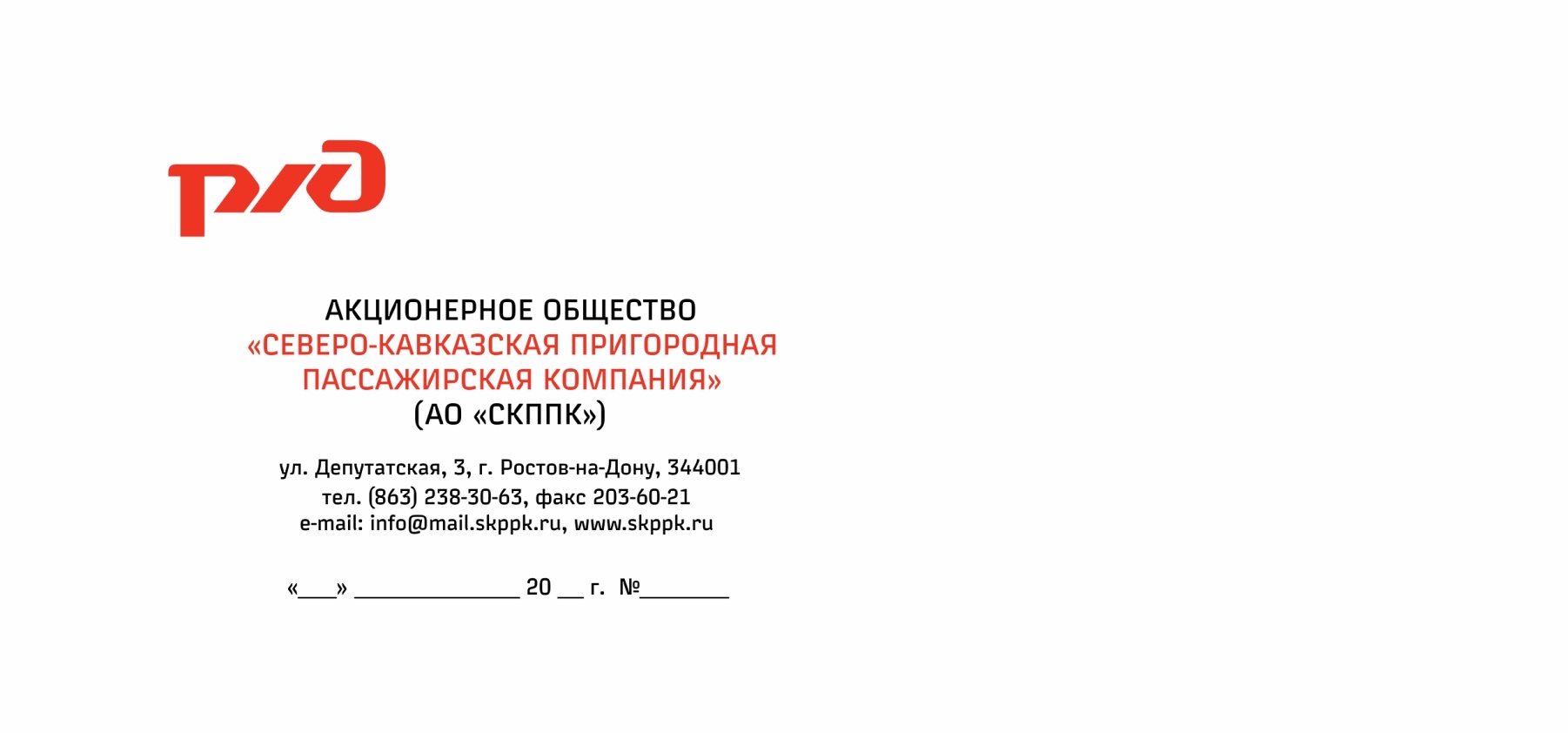 к договору на оказание охранных услугот ___ ______ 20__ года № ____УтверждаюГенеральный директор АО «СКППК»___________________  Е.А. Ермаков«____» ___________________ 20__ г.ЗАЯВКАООО «ЧОО ______________» на оказание охранных услуг с ___.______________ 20___г. по ___.______________ 20___г.В пунктах продажи проездных документовПри сопровождении пригородных поездов в пути следования В пунктах оборота (отстоя)СОГЛАСОВАНОПервый заместитель генерального директора  Заместитель генерального директора по безопасности     «Заказчик»Акционерное общество«Северо-Кавказская пригородная пассажирская компания» Юр. адрес: 344001, г. Ростов-на-Дону,ул. Депутатская, д. 3ОКПО 80380519 ОГРН 1076162005864ИНН/КПП 6162051289/616201001ОКВЭД 49.31.11ОКАТО 60401364000Р/счет № 40702810652000001499К/с 30101810600000000602ЮГО-ЗАПАДНЫЙ БАНК ПАО СБЕРБАНКГ. РОСТОВ-НА-ДОНУ, БИК 046015602«Исполнитель»______________________Заказчик: Исполнитель:____________________/Д.Ю.Беляев/_________________/____________/№Наименование станцииРежим работы(мск)Режим работы(мск)Раб. время, чКоличество  охранников, чел.Итого в день, чел. чРабочее время 2020 год
(08.06-31.12), чел. чРабочее время2021 год
(01.01-31.12) , чел. чРабочее время 2022 год
(01.01-31.12), чел. ч№Наименование станцииначалоокончаниеРаб. время, чКоличество  охранников, чел.Итого в день, чел. чРабочее время 2020 год
(08.06-31.12), чел. чРабочее время2021 год
(01.01-31.12) , чел. чРабочее время 2022 год
(01.01-31.12), чел. ч1Ростов - Пригородный, турникет в зале прибытия06:15 – 13:3014:30 – 23:0006:15 – 13:3014:30 – 23:0015,75231,506741,0011497,5011497,502Ростов - Пригородный, турникет в зале убытия03:5021:3017,67235,347562,7612899,1012899,103Сельмаш07:0019:0012,00224,005136,008760,008760,004Локомотивстрой06:0018:0012,00112,002568,004380,004380,005Каменоломни06:0018:0012,00112,002568,004380,004380,007Тарасовка03:3015:3012,00112,002568,004380,004380,008Лихая08:0008:0024,00248,0010272,0017520,0017520,009ГлубокаяСопровождение БК к месту инкассацииСопровождение БК к месту инкассацииСопровождение БК к месту инкассации10,50107,00182,50182,5010Таганрог-208:0008:0024,00124,005136,008760,008760,0011Матвеев-Курган (кроме пт, сб.)06:3017:3011,00222,003388,005720,005720,0012Охрана имущества в офисе АО «СКППК»08:0008:0024,00248,0010272,0017520,0017520,0013Кисловодск (касса, турникет)04:5022:5018,00118,003852,006570,006570,0014Минутка06:2022:2016,00116,003424,005840,005840,0015Подкумок06:3018:3012,00112,002568,004380,004380,0016Золотушка06:0020:0014,00114,002996,005110,005110,0017Скачки06:0018:0012,00112,002568,004380,004380,0018Лермонтовский06:0021:3015,50115,503317,005657,505657,5019Машук06:0018:0012,00112,002568,004380,004380,0020Иноземцево06:0018:0012,00112,002568,004380,004380,00213-й км05:3017:3012,00112,002568,004380,004380,0022Минеральные Воды (турникет)04:3022:4018,17118,173888,386632,056632,0523СтавропольСопровождение БК к месту инкассацииСопровождение БК к месту инкассацииСопровождение БК к месту инкассации10,50107,00182,50182,5024НевинномысскаяСопровождение БК к месту инкассацииСопровождение БК к месту инкассацииСопровождение БК к месту инкассации10,83177,62302,95302,95ВсегоВсегоВсегоВсего412,3486920,76148194,1148194,1№№ поездаСтанция отправленияВремя отправленияСтанция назначенияВремя прибытияВремя в пути, чНаклад-
ное время до отправления поезда,
чНаклад-
ное время после отправления поезда,
чКоли-
чество охран-
ников,
чел.Итого
в
день,
чел. ч2020 год
(08.06 - 31.12) 
чел. ч
2142021 год
(01.01 - 31.12)
чел. ч
3652022 год
(01.01 - 31.12)
чел. ч
3652022 год
(01.01 - 31.12)
чел. ч
3652022 год
(01.01 - 31.12)
чел. ч
365Ростовский полигон (Ростовская область, Краснодарский край)Ростовский полигон (Ростовская область, Краснодарский край)Ростовский полигон (Ростовская область, Краснодарский край)Ростовский полигон (Ростовская область, Краснодарский край)Ростовский полигон (Ростовская область, Краснодарский край)Ростовский полигон (Ростовская область, Краснодарский край)Ростовский полигон (Ростовская область, Краснодарский край)Ростовский полигон (Ростовская область, Краснодарский край)Ростовский полигон (Ростовская область, Краснодарский край)Ростовский полигон (Ростовская область, Краснодарский край)Ростовский полигон (Ростовская область, Краснодарский край)Ростовский полигон (Ростовская область, Краснодарский край)Ростовский полигон (Ростовская область, Краснодарский край)Ростовский полигон (Ростовская область, Краснодарский край)6051Степная4:53Ростов6:191,430,500,5012,43520,02886,95886,95886,95886,956022Ростов
(по будням)5:05Азов5:580,880,500,1811,56237,12388,44385,32385,32385,326021Азов
(по будням)6:19Ростов7:261,120,180,1011,40212,80348,60345,80345,80345,806157Ростов7:38Лихая11:434,080,160,5029,482028,723460,203460,203460,203460,206156Лихая15:17Ростов19:163,980,500,5029,962131,443635,403635,403635,403635,406028Ростов
(по будням)17:26Азов18:331,120,500,1111,73262,96430,77427,31427,31427,316027Азов
(по будням)18:46Ростов19:430,950,110,1911,25190,00311,25308,75308,75308,756060Ростов20:06Степная21:401,570,210,5012,28487,92832,20832,20832,20832,206055Степная11:12Ростов12:361,400,500,1824,16890,241518,401518,401518,401518,406174/6173Ростов12:58Орл.Кубанская14:341,600,180,5024,56975,841664,401664,401664,401664,406186/6185Орл.Кубанская16:53Ростов18:271,570,500,5025,141099,961876,101876,101876,101876,106178/6177Ростов19:30Орл.Кубанская21:031,550,500,5025,101091,401861,501861,501861,501861,506182/6181Орл.Кубанская5:23Ростов7:001,620,500,3825,001070,001825,001825,001825,001825,006872Ростов7:45Степная9:141,480,380,5024,721010,081722,801722,801722,801722,806871Степная16:48Ростов18:131,420,500,1024,04864,561474,601474,601474,601474,606758Ростов18:25Степная19:501,420,100,5024,04864,561474,601474,601474,601474,606053Степная6:24Ростов7:501,430,500,5024,861040,041773,901773,901773,901773,906161Ростов16:30Лихая20:263,930,500,5029,862110,043598,903598,903598,903598,906162Лихая3:45Ростов7:283,720,500,4229,281985,923387,203387,203387,203387,206172/6171Ростов8:18Орл.Кубанская9:521,570,420,5024,981065,721817,701817,701817,701817,706184/6183Орл.Кубанская13:23Ростов15:001,620,500,3324,901048,601788,501788,501788,501788,506054Ростов15:40Степная17:051,420,330,5024,50963,001642,501642,501642,501642,506070Ростов4:05Таганрог-25:551,830,500,1725,001070,001825,001825,001825,001825,006501Таганрог-26:15Ростов7:501,580,170,5024,50963,001642,501642,501642,501642,506264/Ростов7:36Орл.Кубанская8:574,970,500,50211,942555,164358,104358,104358,104358,106265/Орл.Кубанская8:58Тимашевская-110:476267Тимашевская-111:17Краснодар-112:346270/Краснодар-117:15Тимашевская-118:324,400,500,50210,802311,203942,003942,003942,003942,006268/Тимашевская-118:47Орл.Кубанская20:296266/6265Орл.Кубанская20:30Ростов21:396024Ростов
(по будням)5:48Азов6:581,170,500,3123,96601,92986,04978,12978,12978,126023Азов
(по будням)7:35Ростов8:401,080,310,5023,78574,56941,22933,66933,66933,666298/Ростов16:17Орл.Кубанская17:274,770,500,50211,542469,564212,104212,104212,104212,106295/Орл.Кубанская17:28Тимашевская-119:196293Тимашевская-119:41Краснодар-121:036296/Краснодар-16:06Тимашевская-17:304,650,500,50211,302418,204124,504124,504124,504124,506294/Тимашевская-17:46Орл.Кубанская9:316292Орл.Кубанская9:32Ростов10:456155Ростов6:06Лихая10:194,220,500,50210,442234,163810,603810,603810,603810,606355Лихая14:36Глубокая15:350,980,500,5023,96847,441445,401445,401445,401445,406362Глубокая18:06Лихая19:171,180,500,5024,36933,041591,401591,401591,401591,406361Лихая21:17Глубокая22:231,100,500,5024,20898,801533,001533,001533,001533,006354Глубокая6:04Лихая7:151,180,500,5024,36933,041591,401591,401591,401591,406351Лихая9:00Глубокая10:071,120,500,3924,02860,281467,301467,301467,301467,306360Глубокая10:54Лихая12:051,180,390,5024,14885,961511,101511,101511,101511,106357Лихая17:11Глубокая18:181,120,500,5024,24907,361547,601547,601547,601547,606359Глубокая20:16Шептуховка22:001,730,500,5025,461168,441992,901992,901992,901992,906356Шептуховка4:34Лихая7:413,120,500,1227,481600,722730,202730,202730,202730,206160Лихая7:55Ростов12:044,150,120,5029,542041,563482,103482,103482,103482,106169Ростов13:15Усть-Донецкая17:434,470,500,5015,471170,581996,551996,551996,551996,556170Усть-Донецкая5:35Ростов10:164,680,500,5015,681215,522073,202073,202073,202073,206515/Ростов15:50Лихая18:555,750,500,50213,502889,004927,504927,504927,504927,506615/Лихая19:00Глубокая 19:476517Глубокая19:59Кутейниково21:356518/Кутейниково2:48Глубокая 4:256,120,500,50214,243047,365197,605197,605197,605197,606616/Глубокая4:40Лихая5:276516Лихая5:40Ростов8:556508Ростов17:30Таганрог-218:401,170,500,5024,34928,761584,101584,101584,101584,106087Таганрог-219:50Ростов21:431,880,500,5025,761232,642102,402102,402102,402102,406502Ростов6:35Таганрог-28:101,580,500,1724,50963,001642,501642,501642,501642,506304Таганрог-28:30Успенская9:541,400,170,3123,76804,641372,401372,401372,401372,406305Успенская10:31Таганрог-211:561,420,310,1223,70791,801350,501350,501350,501350,506505Таганрог-212:10Ростов13:411,520,120,5024,28915,921562,201562,201562,201562,206080Ростов15:15Таганрог-217:172,030,500,1925,441164,161985,601985,601985,601985,606089Таганрог-217:40Ростов19:321,870,190,4425,001070,001825,001825,001825,001825,006084Ростов20:25Таганрог-222:211,930,440,5025,741228,362095,102095,102095,102095,106073Таганрог-25:02Ростов7:001,970,500,2525,441164,161985,601985,601985,601985,607114/7113Ростов
(по будням)7:17Ростов-Западный8:021,080,140,4511,67253,84415,83412,49412,49412,497115Ростов-Западный8:03Ростов8:226520Ростов7:57Таганрог-29:161,320,500,5024,64992,961693,601693,601693,601693,606519Таганрог-27:12Ростов8:351,380,500,5024,761018,641737,401737,401737,401737,406076Ростов8:31Таганрог-210:332,030,500,1325,321138,481941,801941,801941,801941,806079Таганрог-210:48Ростов12:361,800,130,5024,861040,041773,901773,901773,901773,906506Ростов14:38Таганрог-216:101,530,500,5025,061082,841846,901846,901846,901846,906308Таганрог-217:26Успенская18:491,380,500,2824,32924,481576,801576,801576,801576,806309Успенская19:23Таганрог-220:451,370,280,5024,30920,201569,501569,501569,501569,506302Таганрог-25:23Успенская6:381,250,500,2123,92838,881430,801430,801430,801430,806303Успенская7:03Таганрог-28:281,420,210,4224,10877,401496,501496,501496,501496,506077Таганрог-29:18Ростов11:071,820,420,1924,861040,041773,901773,901773,901773,906504Ростов11:30Таганрог-213:051,580,190,5024,54971,561657,101657,101657,101657,106306Таганрог-214:40Успенская16:031,380,500,4924,741014,361730,101730,101730,101730,106307Успенская17:02Таганрог-218:271,420,490,1724,16890,241518,401518,401518,401518,406085Таганрог-218:47Ростов20:361,820,170,5024,981065,721817,701817,701817,701817,706072Ростов5:08Таганрог-27:102,030,500,5026,061296,842211,902211,902211,902211,906507Таганрог-28:12Ростов9:331,350,500,5024,701005,801715,501715,501715,501715,506088Ростов13:30Таганрог-215:181,800,500,5025,601198,402 044,002 044,002 044,002 044,006083Таганрог-216:26Ростов18:251,980,500,1725,301134,201934,501934,501934,501934,506510Ростов18:45Таганрог-220:251,670,170,5024,681001,521708,201708,201708,201708,206513Таганрог-221:04Ростов22:341,500,500,5025,001070,001 825,001 825,001 825,001 825,007110Ростов
(по будням)7:15Ростов-Западный7:342,500,500,5013,50532,00871,50864,50864,50864,507111Ростов-Западный7:58Кизитеринка8:417112Кизитеринка9:08Ростов9:456163Ростов17:35Лихая21:343,980,500,5029,962131,443635,403635,403635,403635,406363Лихая6:29Глубокая7:361,120,500,5024,24907,361547,601547,601547,601547,606365Глубокая8:58Кутейниково10:471,820,500,5025,641206,962058,602058,602058,602058,606364Кутейниково14:21Лихая17:253,070,500,1227,381579,322693,702693,702693,702693,706158Лихая17:39Ростов21:333,900,120,5029,041934,563299,603299,603299,603299,606667Ростов18:35Лихая22:083,550,500,5029,101947,403321,503321,503321,503321,506164Лихая4:34Ростов8:474,220,500,50210,442234,163810,603810,603810,603810,606514Ростов16:36Таганрог-218:101,570,500,5025,141099,961 876,101 876,101 876,101 876,106091Таганрог-210:03Ростов11:411,630,500,3124,881044,321 781,201 781,201 781,201 781,206078Ростов12:18Таганрог-214:212,050,310,5025,721224,082087,802087,802087,802087,806511Таганрог-217:19Ростов18:551,600,500,4525,101091,401 861,501 861,501 861,501 861,506090Ростов19:49Таганрог-221:361,780,450,5025,461168,441 992,901 992,901 992,901 992,906071Таганрог-24:29Ростов6:191,830,500,4025,461168,441992,901992,901992,901992,906074Ростов7:07Успенская10:143,120,400,5028,041720,562934,602934,602934,602934,606313Успенская12:40Таганрог-214:061,430,500,1424,14885,961511,101511,101511,101511,106081Таганрог-214:23Ростов16:201,950,140,5025,181108,521890,701890,701890,701890,706082Ростов17:35Таганрог-219:362,020,500,2425,521181,282014,802014,802014,802014,806310Таганрог-220:05Успенская21:291,400,240,5024,28915,921562,201562,201562,201562,206301Успенская4:49Таганрог-26:121,380,500,5024,761018,641737,401737,401737,401737,406075Таганрог-27:32Ростов9:301,970,500,5025,941271,162168,102168,102168,102168,107105Ростов
(по будням)16:44Кизитеринка17:262,880,500,5013,88589,76966,12958,36958,36958,367106Кизитеринка18:00Ростов-Западный18:487108/7107Ростов-Западный18:50Ростов19:376811Сальск4:46Ростов7:583,200,500,5028,401797,603066,003066,003066,003066,006814Ростов16:27Сальск19:513,400,500,1328,061724,842941,902941,902941,902941,906816Сальск20:06Волгодонская23:002,900,130,5027,061510,842576,902576,902576,902576,906815Волгодонская6:29Сальск9:212,870,500,1327,001498,002555,002555,002555,002555,006813Сальск9:37Ростов12:533,270,130,5027,801669,202847,002847,002847,002847,006812Ростов18:48Сальск22:083,330,500,5028,661853,243160,903160,903160,903160,906830Ростов7:28Сальск11:023,570,500,3014,37935,181595,051595,051595,051595,056820Сальск
(пт, сб, вс, пн)11:20Куберле13:001,670,300,4312,40290,40501,60501,60501,60501,606819Куберле
(пт, сб, вс, пн)13:52Сальск15:301,630,430,2912,35284,35491,15491,15491,15491,156829Сальск15:45Ростов19:153,500,290,5014,29918,061565,851565,851565,851565,856915Морозовская5:26Лихая8:563,500,500,5014,50963,001642,501642,501642,501642,506916Лихая15:33Морозовская18:363,050,500,5014,05866,701478,251478,251478,251478,25Минераловодский полигон (Ставропольский край, РСО-А, КЧР, КБР, Краснодарский край)Минераловодский полигон (Ставропольский край, РСО-А, КЧР, КБР, Краснодарский край)Минераловодский полигон (Ставропольский край, РСО-А, КЧР, КБР, Краснодарский край)Минераловодский полигон (Ставропольский край, РСО-А, КЧР, КБР, Краснодарский край)Минераловодский полигон (Ставропольский край, РСО-А, КЧР, КБР, Краснодарский край)Минераловодский полигон (Ставропольский край, РСО-А, КЧР, КБР, Краснодарский край)Минераловодский полигон (Ставропольский край, РСО-А, КЧР, КБР, Краснодарский край)Минераловодский полигон (Ставропольский край, РСО-А, КЧР, КБР, Краснодарский край)Минераловодский полигон (Ставропольский край, РСО-А, КЧР, КБР, Краснодарский край)Минераловодский полигон (Ставропольский край, РСО-А, КЧР, КБР, Краснодарский край)Минераловодский полигон (Ставропольский край, РСО-А, КЧР, КБР, Краснодарский край)Минераловодский полигон (Ставропольский край, РСО-А, КЧР, КБР, Краснодарский край)Минераловодский полигон (Ставропольский край, РСО-А, КЧР, КБР, Краснодарский край)Минераловодский полигон (Ставропольский край, РСО-А, КЧР, КБР, Краснодарский край)6104Мин. Воды5:25Кисловодск6:581,550,500,2712,32496,48846,80846,80846,80846,806107Кисловодск7:30Мин. Воды9:061,600,270,5012,37507,18865,05865,05865,05865,056126Мин. Воды13:55Кисловодск15:281,550,500,5012,55545,70930,75930,75930,75930,756333Кисловодск
(по выходным и праздничным)16:30Железноводск18:001,500,500,2312,23138,26258,68263,14263,14263,146332Железноводск
(по выходным и праздничным)18:28Кисловодск19:581,500,230,5012,23138,26258,68263,14263,14263,146129Кисловодск
(по будням)16:30Мин. Воды18:061,600,500,1612,26343,52562,74558,22558,22558,226142Мин. Воды
(по будням)18:25Кисловодск19:581,550,160,5012,21335,92550,29545,87545,87545,876145Кисловодск21:00Мин. Воды22:361,600,500,5012,60556,40949,00949,00949,00949,006102Мин. Воды4:55Кисловодск6:281,550,500,2712,32496,48846,80846,80846,80846,806105Кисловодск7:00Мин. Воды8:361,600,270,4112,28487,92832,20832,20832,20832,206116Мин. Воды9:25Кисловодск10:581,550,410,2712,23477,22813,95813,95813,95813,956119Кисловодск11:30Мин. Воды13:061,600,270,1612,03434,42740,95740,95740,95740,956124Мин. Воды13:25Кисловодск14:581,550,160,2711,98423,72722,70722,70722,70722,706131Кисловодск15:30Пятигорск16:220,870,270,1211,26269,64459,90459,90459,90459,906136Пятигорск16:36Кисловодск17:280,870,120,2711,26269,64459,90459,90459,90459,906137Кисловодск18:00Мин. Воды19:361,600,270,5012,37507,18865,05865,05865,05865,056106Мин. Воды5:55Кисловодск7:281,550,500,2712,32496,48846,80846,80846,80846,806109Кисловодск8:00Мин. Воды9:361,600,270,5012,37507,18865,05865,05865,05865,056130Мин. Воды15:40Кисловодск17:131,550,500,1412,19468,66799,35799,35799,35799,356135Кисловодск17:30Мин. Воды19:071,620,140,5012,26483,64824,90824,90824,90824,906108Мин. Воды6:13Кисловодск7:461,550,500,3712,42517,88883,30883,30883,30883,306111Кисловодск8:30Мин. Воды10:061,600,370,1612,13455,82777,45777,45777,45777,456118Мин. Воды10:25Кисловодск11:581,550,160,2711,98423,72722,70722,70722,70722,706121Кисловодск12:30Мин. Воды14:061,600,270,4912,36505,04861,40861,40861,40861,406128Мин. Воды15:05Кисловодск16:381,550,490,5012,54543,56927,10927,10927,10927,106133Кисловодск17:00Мин. Воды18:361,600,500,5012,60556,40949,00949,00949,00949,006114Мин. Воды8:40Кисловодск10:131,550,410,1412,10449,40766,50766,50766,50766,506117Кисловодск10:30Мин. Воды12:061,600,140,2612,00428,00730,00730,00730,00730,006122Мин. Воды
(по будням)12:25Кисловодск13:581,550,260,5012,31351,12575,19570,57570,57570,576127Кисловодск14:30Мин. Воды16:061,600,500,4112,51537,14916,15916,15916,15916,156138Мин. Воды16:55Кисловодск18:281,550,410,2712,23477,22813,95813,95813,95813,956141Кисловодск19:00Лермонтовский20:041,070,270,2011,54329,56562,10562,10562,10562,106146Лермонтовский20:28Кисловодск21:281,000,200,5011,70363,80620,50620,50620,50620,506101Кисловодск5:20Мин. Воды6:561,600,500,2012,30492,20839,50839,50839,50839,506112Мин. Воды7:20Кисловодск8:531,550,200,2311,98423,72722,70722,70722,70722,706335Кисловодск
(по выходным и праздничным)9:20Железноводск10:561,600,230,5012,33144,46270,28274,94274,94274,946330Железноводск
(по выходным и праздничным)12:28Кисловодск13:581,500,500,5012,50155,00290,00295,00295,00295,006115Кисловодск
(по будням)9:20Пятигорск10:120,870,230,5011,60243,20398,40395,20395,20395,206120Пятигорск12:46Кисловодск13:390,880,500,1811,56333,84569,40569,40569,40569,406123Кисловодск14:00Мин. Воды15:381,630,180,4112,22475,08810,30810,30810,30810,306134Мин. Воды16:20Кисловодск17:531,550,400,3712,32496,48846,80846,80846,80846,806139Кисловодск18:30Мин. Воды20:061,600,310,4112,32496,48846,80846,80846,80846,806148Мин. Воды20:55Кисловодск22:281,550,410,5012,46526,44897,90897,90897,90897,906103Кисловодск6:30Мин. Воды8:061,600,500,4112,51537,14916,15916,15916,15916,156110Мин. Воды6:55Кисловодск8:281,550,500,3412,39511,46872,35872,35872,35872,356113Кисловодск
(по будням)9:00Минеральные Воды10:361,600,340,5012,44370,88607,56602,68602,68602,686113Кисловодск
(по выходным и праздничным)9:00Пятигорск9:520,870,340,5011,71106,02198,36201,78201,78201,786140Мин. Воды17:25Кисловодск18:591,570,460,1712,20470,80803,00803,00803,00803,006143Кисловодск19:20Мин. Воды21:021,700,170,5012,37507,18865,05865,05865,05865,057201Кисловодск6:10Мин. Воды7:0514,330,500,50345,999841,8616 786,3516 786,3516 786,3516 786,357202Мин. Воды8:10Кисловодск9:057203Кисловодск10:00Мин. Воды10:557204Мин. Воды11:50Кисловодск12:457205Кисловодск13:40Мин. Воды14:357206Мин. Воды14:50Кисловодск15:457207Кисловодск16:20Мин. Воды17:157208Мин. Воды19:35Кисловодск20:306318Прохладная6:05Нальчик7:291,400,500,1912,09447,26762,85762,85762,85762,856311Нальчик7:52Мин. Воды11:033,180,190,5013,87828,181412,551412,551412,551412,556314Мин. Воды14:10Нальчик17:213,180,500,2213,90834,601423,501423,501423,501423,506315Нальчик17:48Прохладная19:141,430,220,5012,15460,10784,75784,75784,75784,756408Мин. Воды4:00Беслан7:204,330,500,5015,331140,621945,451945,451945,451945,456440Беслан7:38Владикавказ8:206439Владикавказ12:00Беслан12:414,330,500,5015,331140,621945,451945,451945,451945,456407Беслан12:59Мин. Воды16:206833Мин. Воды6:22Коноково9:505,170,500,5016,171320,382252,052252,052252,052252,056219Коноково9:52Армавир-110:216217Армавир-110:23Кавказская11:326226Кавказская18:03Армавир-119:282,970,500,5013,97849,581449,051449,051449,051449,056230Армавир-119:30Коноково20:006818Коноково20:02Невинномысская21:016820Невинномысская5:08Мин. Воды7:432,580,500,5013,58766,121306,701306,701306,701306,706329/6331/6337/6339Мин. Воды
(ср, пт, вс)13:35Краснодар-120:026,450,500,50214,901355,902339,302324,402324,402324,406340/6338/6336/6334Краснодар-1
(чт, сб, пн)7:53Мин. Воды13:576,070,500,50214,141286,742205,842219,982219,982219,986802Мин. Воды4:15Будённовск7:153,000,500,1913,69789,661346,851346,851346,851346,856801Будённовск7:38Мин. Воды10:352,950,190,5013,64778,961328,601328,601328,601328,606810Мин. Воды16:40Будённовск19:403,000,500,2013,70791,801350,501350,501350,501350,506809Будённовск20:04Мин. Воды23:032,980,200,5013,68787,521343,201343,201343,201343,206938Палагиада6:46Ставрополь7:264,900,500,5015,901262,602153,502153,502153,502153,506939Ставрополь8:11Темижбекская11:046949Темижбекская11:06Кавказская11:406940Кавказская13:22Темижбекская13:555,120,500,5016,121309,682233,802233,802233,802233,806942Темижбекская13:57Ставрополь17:076941Ставрополь17:47Палагиада18:296821Невинномысская5:55Черкесск7:311,600,500,3712,47528,58901,55901,55901,55901,556822Черкесск8:15Невинномысская9:491,570,370,5012,44522,16890,60890,60890,60890,606823Невинномысская15:29Черкесск17:051,600,500,2112,31494,34843,15843,15843,15843,156824Черкесск17:30Невинномысская19:041,570,210,5012,28487,92832,20832,20832,20832,20Дагестанский полигон (Республика Дагестан)Дагестанский полигон (Республика Дагестан)Дагестанский полигон (Республика Дагестан)Дагестанский полигон (Республика Дагестан)Дагестанский полигон (Республика Дагестан)Дагестанский полигон (Республика Дагестан)Дагестанский полигон (Республика Дагестан)Дагестанский полигон (Республика Дагестан)Дагестанский полигон (Республика Дагестан)Дагестанский полигон (Республика Дагестан)Дагестанский полигон (Республика Дагестан)Дагестанский полигон (Республика Дагестан)Дагестанский полигон (Республика Дагестан)Дагестанский полигон (Республика Дагестан)Дагестанский полигон (Республика Дагестан)6804Дербент6:00Граница7:151,250,500,1311,88402,32686,20686,20686,20686,206803Граница7:30Дербент8:431,220,130,5011,85395,90675,25675,25675,25675,256808Дербент13:00Граница14:171,280,500,1311,91408,74697,15697,15697,15697,156807Граница14:32Дербент15:461,230,130,5011,86398,04678,90678,90678,90678,906826Дербент18:17Граница19:311,230,500,1611,89404,46689,85689,85689,85689,856827Граница19:50Дербент21:041,230,160,5011,89404,46689,85689,85689,85689,856691Дербент13:30Махачкала16:182,800,500,5013,80813,201387,001387,001387,001387,006605Махачкала17:40Хасав-Юрт19:432,050,500,5013,05652,701113,251113,251113,251113,256604Хасав-Юрт6:00Махачкала7:541,900,500,5012,90620,601058,501058,501058,501058,506696Махачкала9:00Дербент11:392,650,500,5013,65781,101332,251332,251332,251332,256695Дербент6:10Махачкала8:582,800,500,1013,40727,601241,001241,001241,001241,006603Махачкала9:10Хасав-Юрт11:132,050,100,5012,65567,10967,25967,25967,25967,256606Хасав-Юрт13:53Махачкала15:471,900,500,5012,90620,601058,501058,501058,501058,506690Махачкала17:30Дербент20:092,650,500,5013,65781,101332,251332,251332,251332,25Всего426,2777,4277,94292,00908,61186 676,77318 216,39318 170,53318 170,53318 170,53№Станция пункта оборота (отстоя)№ пути№ поездаРежим работы (мск)Режим работы (мск)Рабочее время,  ч.Кол-во охранни-ков,чел.Итого в день, чел. ч.Рабочее время 2020 год
(08.06-31.12),  чел. ч.Рабочее время 2021 год
(01.01-31.12), чел. ч.Рабочее время 2022 год
(01.01-31.12), чел. ч.№Станция пункта оборота (отстоя)№ пути№ поезданачалоокончаниеРабочее время,  ч.Кол-во охранни-ков,чел.Итого в день, чел. ч.Рабочее время 2020 год
(08.06-31.12),  чел. ч.Рабочее время 2021 год
(01.01-31.12), чел. ч.Рабочее время 2022 год
(01.01-31.12), чел. ч.1Краснодар40-й путь 6293/629621:0306:069,05341,198814,6615034,3515034,351Краснодарпуть ТЧЦР-476267/627012:3417:154,68341,198814,6615034,3515034,352Глубокая9-й путь6361/635422:2306:017,63322,894898,468354,858354,853Шептуховкана пути станции6359/635622:0004:346,57319,714828,957194,157194,154Усть-Донецк1-й путь6169/617017:4305:3511,87323,748724,4512997,6512997,655Лихая8-й ранжирный6161/6162
6667/636320:2606:2910,05330,157386,7511004,7511004,756Таганрог-21,2,3-й путь6084/6071 6309/6073
6510/630220:2505:238,97326,916592,959822,159822,157Успенскаяна пути станции6310/630121:2904:497,33321,995387,558026,358026,358Волгодонск1-й путь6816/681523:0006:297,48322,446967,8010380,6010380,609Сальск18-й путь6812/681122:0804:466,63319,895196,457741,657741,6510Краснодар(ср, пт, вс)на пути  станции 6339/634020:0207:5311,85223,702156,703720,902488,5011Невинномысскаяна пути станции6824/682119:0405:5510,85227,376705,659990,059990,0511Невинномысскаяна пути станции6818/682021:0105:0810,85227,376705,659990,059990,0511Невинномысскаяна пути станции6822/682309:4915:295,67127,376705,659990,059990,0512Кавказскаяна пути станции6217/622611:3218:036,52213,043194,804759,604759,6013Прохладная13-й, 14-й путь6315/631819:146:0510,85221,705316,507920,507920,5014Хасав-Юрт6-й путь6605/660419:436:0010,28220,565037,207504,407504,4015Кисловодскпо указанию7208/720120:306:109,67329,017107,4510588,6510588,65ВсегоВсегоВсегоВсегоВсегоВсего364,2988316,32135040,6133808,2№Наименование пунктаРежим работыКоличество выделяемых сотрудников(чел.)Количество отработанныхчел./час в день Кол-во отработанных днейИтого кол-во чел/час за отчетный периодПодпись контролирующего лицаИтого:Итого:Итого:Итого:№Наименование пункта оборотаРежим работыКоличество выделяемых сотрудников(чел.)Количество чел/час в деньКоличество отработанных днейИтого кол-во отработанныхчел./час за периодПодпись контролирующего лицаИтого:Итого:Итого:Итого:№Номер поездаСтанция отправленияСтанция назначенияКоличествовыделяемыхсотрудников, чел.Количество чел/час в деньКоличество дней за отчетный период Итого кол-во отработанныхчел./часПодпись контролирующего лицаИтого:Итого:Итого:Итого:Итого:Заказчик:Исполнитель:Заказчик:Исполнитель:№ п/пВид нарушенияСумма штрафа за каждый выявленный факт1Незнание работником Исполнителя порядка действий при получении информации об обнаружении бесхозных вещей, подозрительных лиц и отсутствие у охранника памятки по действиям при обнаружении бесхозных вещей, подозрительных лиц2 000 рублей2Отсутствие поста охраны без  письменного согласования с Заказчиком.20 000 рублей3Отсутствие охранника в составе поста охраны без письменного согласования с Заказчиком.10 000 рублей4Нахождение работника Исполнителя при исполнении должностных обязанностей в состоянии алкогольного, токсического или наркотического опьяненияОтстранение от работы и штраф 50 000 рублей5Взимание работниками Исполнителя денежных средств с пассажиров для проезда в транспорте50 000 рублей6Непринятие работниками Исполнителя мер по обеспечению сохранности имущества Заказчика, защите жизни и здоровья работников Заказчика25 000 рублей7Несвоевременное представление информации в дежурную службу Заказчика, отсутствие видеозаписи с видеорегистратора о чрезвычайных и нештатных ситуациях на охраняемом объекте, нарушениях совершенных билетными кассирами, членами локомотивных бригад в соответствии с настоящим договором25 000 рублей за каждый выявленный факт8Нахождение работника Исполнителя при исполнении должностных обязанностей без служебного удостоверения, бейджа, несоблюдение форменной одежды, отсутствие видеорегистратора10 000 рублей за каждый выявленный факт9Курение в составе пригородного поезда, на посту; Непринятие мер по предупреждению фактов несанкционированной торговли на транспорте; курения в пригородном поезде 10 000 рублей за каждый выявленный факт10Непринятие мер по предотвращению порчи имущества в виде нанесения граффити, надписей, рисунков на вагоны пригородных поездов.25 000 рублей и 100% оплата восстановления имущества11Несопровождение кассиров без уважительных причин.10 000 рублей за каждый выявленный факт.12Сон на посту при оказании охранных услуг.10 000 рублей за каждый выявленный факт.Заказчик:Исполнитель:Заказчик:Исполнитель:Заказчик:Исполнитель:п/пДолжностьФамилия, инициалыКонтактный телефон1Оперативный дежурный ООО ЧООСогласно графика2Заместитель  директора ООО ЧОО3Дежурный техник АО «СКППК»Согласно графика(863) 238-20-07; 8-928-101-96-44 4 Заместителя генерального директора АО «СКППК» по безопасности5Начальник сектора безопасности АО «СКППК»6Старший инспектор сектора безопасности АО «СКППК»Заказчик:Исполнитель:Заказчик:Исполнитель:№ п/пФамилия И.О.охранникаНомер поезда убытия либо прибытияВремя убытия в поездВремя прибытия с поездаПодпись охранникаЗамечания за время смены, форма одежды, бейдж (заполняется кассиром)Подпись  кассира разных сборовДатаДатаДатаДатаДатаДатаДатаДата1Иванов А.О.68306 - 30подписьНет бэйджаподпись2\Кац Э.Э60717 - 45подписьГрязная курткаподпись3Сидоров А.О.Иванов А.О.6308 Пост охраны оборот29 – 3520 - 3006 – 5506 - 50ПодписьПодписьНет бейджаподписьЗаказчик:Исполнитель:№ п/пНомер поезда Ф.И.О.охранниковВремя прибытия в поездВремя убытия из поездаПодписи охранников датаЗамечания за время смены, форма одежды, бейдж (заполняется кассиром)Подпись  кассира билетного дата16830Иванов А.О.Сидоров А.А.6 – 306—35 8-508 – 55 ПодписьПодписьНет бейджаПодпись26308Пост охраны оборотИванов А.О.Сидоров А.А.20 – 3020—35 06-5006– 55 ПодписьПодписьНет бейджаПодпись3Заказчик:Исполнитель:Заказчик:Исполнитель:Наименование станцииРежим работыРабоч. время, часТребуемая числ. челКол-во чел/час Кол-во чел/час ВсегоНаименование станцииРежим работыРабоч. время, часТребуемая числ. челв деньза периодЧел/час  Наименование станцииРежим работыРабоч. время, часТребуемая числ. челв деньза периодИтого№ поездаСтанция отправленияВремя отправленияСтанция назначениявремя прибытиявремя в пути, час.накладное время, часнакладное время, часКол-во охранниковИтого в день№ поездаСтанция отправленияВремя отправленияСтанция назначениявремя прибытиявремя в пути, час.доПослеКол-во охранниковИтого в деньИтого с учётом накладного времениИтого с учётом накладного времениИтого с учётом накладного времениИтого с учётом накладного времениИтого с учётом накладного времениИтого с учётом накладного времениИтого с учётом накладного времениИтого с учётом накладного времениИтого с учётом накладного времени№п/нПункт оборота (отстоя)№ пути№ поездаРежим работыРежим работыРаб. время,  час.Требуемая численность, чел.Количество чел./час. в деньИТОГОЗаказчик:Исполнитель: